Муниципальное автономное дошкольное образовательное учреждение города Нижневартовска детский сад №49 «Родничок» Дополнительная образовательная программа по проведению занятий в спортивных и физкультурных секциях «Крепыш» для детей 6-7 лет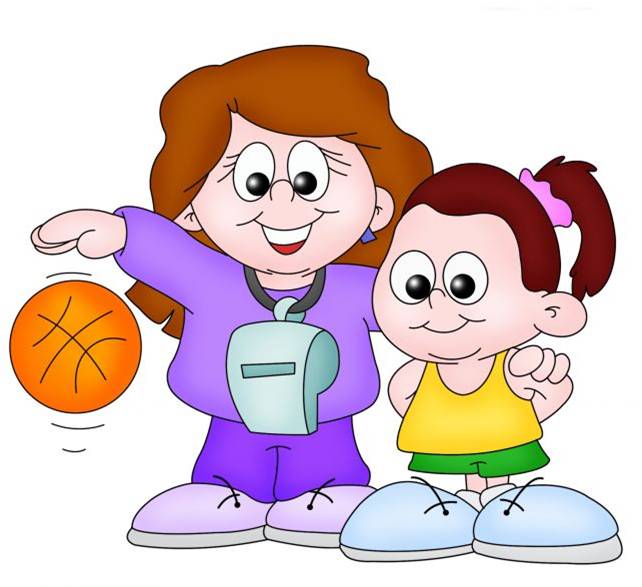 г. НижневартоваскГрафик проведения занятийв спортивных и физкультурных секциях «Крепыш» (ЛФК)СОДЕРЖАНИЕПаспорт программы1.Целевой раздел1.1. Пояснительная запискаОздоровление подрастающего поколения – одна из приоритетных задач современного образования. Проблема состоит в том, что зачастую выявление нарушений опорно-двигательного аппарата специалистами узкого профиля проходит в то время, когда ребенок находится на пороге школы. Поэтому ребенку уже невозможно оказать своевременную коррекционную помощь.Актуальность внедрения ЛФК в практику дошкольных учреждений, многообразна. Среди главных можно выделить следующие: резкое ухудшение качества здоровья новорожденных и как следствие - детей дошкольного возраста; ухудшение экологической обстановки, вызвавшее снижение иммунобиологической реакции ребенка. Наряду с глобальными социальными проблемами, влияющими на здоровье ребенка, можно выделить и более частные проблемы, к которым относится повышенная профессиональная занятость родителей.            Основной формой ЛФК является лечебная гимнастика. Одна из разновидностей лечебной гимнастики – корригирующая гимнастика, которая проводится для предупреждения и исправления дефектов опорно-двигательного аппарата: нарушения осанки, искривления позвоночника и др.        Эффективный метод коррекции заболеваний органов дыхания и аппарата опорно-двигательной системы – это лечебная физкультура в детском саду. Пользу лечебной физкультуры для детей дошкольного возраста сложно переоценить. Ведь она способствует укреплению и оздоровлению организма в целом. Лечебная физкультура позволяет оказывать общеукрепляющее воздействие на детский организм, осуществлять своевременную коррекцию имеющегося патологического процесса, формировать и закреплять навыки правильной осанки, повышать сопротивляемость организма и улучшать психологическое состояние ребенка.Одной из целей ЛФК является укрепление мышц, связок и суставов, что приводит к коррекции и профилактике нарушения осанки, плоскостопия, искривления позвоночника и других дефектов опорно-двигательного аппарата. Регулярные занятия лечебной физкультурой укрепляют иммунитет, что снижает риск возникновения многих заболеваний, делают ребенка более уверенным в себе, менее подверженным стрессу, развивают интеллект, предотвращают возможное появление травм.         Лечебная физкультура в детском саду главным образом проводится с целью профилактики и коррекции заболеваний органов дыхания и аппарата опорно-двигательной системы.Использование физических упражнений с лечебной целью являетсянаиболее значимым фактором внедрения лечебной гимнастики в практикукоррекционной работы ДОУ.Дополнительная образовательная программа по лечебной физкультуре «Крепыш» разработана для детей дошкольного возраста. В ее содержание входит большое количество физических упражнений, нацеленных на содействие правильному физическому развитию детей, имеющих отклонения в здоровье, а именно: нарушение осанки, плоскостопие. Учебный материал программы  предполагает не только исправление дефектов в физическом развитии дошкольников, но и укрепление здоровья детей.В основное содержание программы входят:упражнения различной направленности, развивающие физическиеспособности дошкольников;подвижные игры, формирующие умение к анализу и принятию решений,что положительно сказывается на развитии оперативного мышления и умственного развития ребенка в целом.Учебный материал, представленный в программе, доступен младшимдошкольникам, соответствует их возрастным особенностям и, в значительнойстепени, может восполнить недостаток движения, а также поможетпредупредить умственное переутомление и повысить работоспособностьдетей во время обучения.          Вырастить здоровых, красиво сложенных детей – непростая задача. Осанку ребенка необходимо  формировать с самого раннего возраста,  как в семье, так и в детском дошкольном учреждении.           Для профилактики нарушений опорно-двигательного аппарата детей большое значение имеет проведение ЛФК, улучшающего физическое развитие, а также воспитывающего у ребенка правильное положение тела и обеспечивающего частичную разгрузку позвоночника.Основными направлениями системы ЛФК в работе с детьми являются следующие задачи:знакомство с основами здорового образа жизни и воспитание потребности в нем;удовлетворение естественной биологической потребности ребенка в движении;осуществление коррекции имеющихся нарушений опорно-двигательного аппарата;формирование правильной осанки;укрепление мышц, участвующих в формировании свода стопы;развитие и тренировка всех систем организма путем оптимальных физических нагрузок.      Лечебное действие физических упражнений объясняется важной биологической ролью движений в жизни ребенка. ЛФК улучшает нарушенные болезнью функции, ускоряет восстановительные процессы. Физические упражнения оказывают разнообразное действие в зависимости от их подбора методики выполнения и степени нагрузки.Физические упражнения - главное средство ЛФК.Различают множество классификаций физических упражнений по анатомическому признаку, по степени активности, по характеру двигательных действий и т.д. В дошкольном учреждении наиболее распространены гимнастические упражнения с предметами и без предметов, игры.        	Дополнительные образовательные услуги проводятся в соответствии с приказом  «Заказчика» (руководителя), об открытии платных  услуг. В случаи невозможности проведения занятий, по согласованию с «Заказчиком»,  количество занятий может сокращаться. 1.2. Цель и задачи реализации ПрограммыОсновные направления программы:на коррекцию наиболее распространенных дефектов (нарушение осанки, походки, слабость мышц брюшного пресса, туловища, конечностей);на развитие координационных способностей учеников, их уровень тренированности, способов выполнения упражнений (активно, с помощью, пассивно);на коррекцию и компенсацию недостатков физического развития (нарушения осанки, плоскостопие, отставание в росте, в массе тела, дисплазии и т. д.);на коррекцию нарушений в движениях (нарушение координации, ориентировки в пространстве, точность в движении, равновесия и т. д.);на устранение недостатков в развитии двигательных и иных качеств (силы, быстроты, ловкости, выносливости, гибкости, прыгучести и т. д.);Цель программы:  формирование физически и психологически здоровой личности; профилактика и коррекция  нарушения опорно-двигательного аппарата и  содействие правильному физическому развитию.Задачи:Оздоровительные:охрана и укрепление физического и психического здоровья детей;предупреждение нарушения осанки, посредством формирования    мышечного корсета;формирование правильной осанки и укрепление мышц стопы, спины и брюшного пресса содействие профилактике плоскостопия;закрепление навыка правильной осанки.Воспитательные:воспитывать в детях потребность в здоровом образе жизни;способствовать развитию уверенности в своих движениях;создавать условия для проявления положительных эмоций;Образовательные:1. Создание условий для реализации потребности детей в двигательной активности.2. Развивать двигательные способности детей и физических качеств (быстрота, сила, выносливость, гибкость, подвижность в суставах, ловкость).3. Формировать у детей умения и навыки правильного выполнения движений.        Для решения поставленных задач используются 1.3. Методы и приёмы реализации ПрограммыНаглядные:наглядно – зрительные приемы (показ техники выполнения физическихупражнений, использование физкультурного оборудования, зрительные ориентиры);тактильно – мышечные приемы (непосредственная помощь инструктора).Словесные:объяснения, пояснения, указания;подача команд, распоряжений, сигналов;вопросы к детям и поиск ответов;образный сюжетный рассказ, беседа;словесная инструкция.слушание музыкальных произведений.Практические:выполнение и повторение упражнений без изменения и с изменениями;выполнение упражнений в игровой форме;самостоятельное выполнение упражнений на детском спортивном оборудовании. Программа содержит в себе не только комплекс мероприятий и упражнений, направленных на устранение и профилактику данных нарушений в общем развитии дошкольников, но и  на укрепление опорно-двигательного аппарата в целом.  В процессе обучения рекомендуется использовать такие методы обучения как: словесный, практический метод и метод наглядного восприятия. В практической части занятий целесообразным является использование различных способов выполнения упражнений (поточный, поочередный и одновременный). Основными формами организации занятий в целом являются: групповая, индивидуальная и фронтальная. Упражнения  лечебной физической культуры дают результаты только тогда, когда они проводятся систематически, длительно и беспрерывно.  Выполнять их необходимо в соответствии с методическими указаниями. Неправильное положение тела или неверное выполнение движений часто переносит нагрузку с мышц, которые необходимо тренировать, на другие мышечные группы. Общеразвивающие упражнения и упражнения дыхательной гимнастики, упражнения на координацию движений, на выработку навыка правильной осанки применяют независимо от индивидуальных особенностей развития ребенка. Но при проведении занятий необходимо учитывать функциональные возможности организма дошкольников, потому что в группе могут быть дошкольники различной физической подготовленности и физического развития. Поэтому с целью правильного дозирования нагрузки следует применять индивидуальный и дифференцированный подход в обучении. Перед тем как приступать к самостоятельным занятиям дети должны уметь правильно выполнять упражнения. Это также является одной из главных задач лечебной физической культуры в детском саду. Для наилучшего усвоения содержания программы и получения положительного эффекта от физических упражнений важными элементами обучения являются: постоянная посещаемость, дисциплина, соблюдение техники безопасности и требование от дошкольников качественного выполнения упражнений.  Методика составления комплексов оздоровительных занятий состоит из трех частей. В подготовительную часть включают общеразвивающие и корригирующие упражнения, соответствующие нарушению осанки и коррекции плоскостопия. Темп выполнения – медленный, умеренный, средний, дозировка 6-8 повторений. В основную часть входят упражнения из положения лежа на спине, на боку, животе, сидя и стоя. Дозировка упражнений зависит от самочувствия. Все упражнения обязательно выполняются в обе стороны. Заключительная часть состоит из упражнений на расслабление (релаксация, подвижные игры.С целью закаливания стоп и профилактике плоскостопия, укрепления организма детей во время оздоровительных занятий дети занимаются босиком.Для эмоционального комфорта во время организации и проведения двигательной активности детей способствует музыкальное сопровождение физкультурно-оздоровительных занятий.Создание полноценной физкультурно- оздоровительной среды для работы по профилактике опорно-двигательного аппарата у дошкольников, предусматривает наличие оборудования и инвентаря, способствующего формированию осанки, укреплению мышц стопы и оказывающего положительное влияние на формирование сводов стопы (ребристые и наклонные доски, гимнастическая стенка, обручи,  массажные мячи, скакалки, гимнастические палки, батут, специальные тренажеры и т. д.)Занятие по ЛФК проводятся в двух видах- Гимнастический- ИгровойТаким образом, акцент в оздоровительной работе программы кружка «Крепыш» делается на повышение сопротивляемости организма к ОРВИ, профилактику плоскостопия и нарушений осанки у детей.Структура занятий.Вводная часть:  проверка осанки и равнения, различные виды ходьбы, бега для коррекции и профилактики осанки и плоскостопия – 4мин;Основная часть: ОРУ- блок физических упражнений направлен на развитие гибкости и подвижности позвоночника, укрепление мышечного тонуса, коррекцию осанки и формирование нормального свода стопы – 5мин.ОВД – упражнения на равновесие, прыжки, метание, лазание, ползание -6мин., игры разной подвижности – 3мин;заключительная часть: коррекционные упражнения, релаксация – 2-3 мин.1.4. Основные принципы реализации программы:1. Принцип научности – использование научно – обоснованных и апробированных программ технологий и методик.2. Принцип доступности – использование здоровьесберегающих технологий в соответствии с возрастными особенностями детей, позволяет исключить вредные последствия для организма детей в результате завышенных требований и физических нагрузок.3. Принцип активности и сознательности – участие всего коллектива педагогов и родителей в поиске новых, эффективных методов и целенаправленной деятельности по оздоровлению себя и детей.4. Принцип систематичности - реализация лечебно–оздоровительных, профилактических мероприятий постоянно, систематично, а не от случая к случаю.5. Принцип адресности и преемственности – поддержание связей между возрастными категориями, учет разно уровневого развития и состояния здоровья воспитанников.6.Принцип связи теории с практикой формирует у детей умение применять свои знания по сохранению и укреплению здоровья в повседневной жизни.7.Принцип повторения умений и навыков — один из самых важнейших, так как в результате многократных повторений вырабатываются динамические стереотипы.8. Принцип индивидуально-личностной ориентации воспитания предполагает то, что главной целью образования становится ребенок, а не окружающий мир. Педагог, опираясь на индивидуальные особенности ребенка, планирует его развитие, намечает пути совершенствования умений и навыков, построения двигательного режима.9.Принцип успешности заключается в том, что на первом этапе формирования здоровья ребенок получает задания, которые он способен успешно выполнить.10.Принцип активного обучения обязывает строить процесс обучения с использованием активных форм и методов обучения, способствующих развитию у детей самостоятельности, инициативы и творчества (игровые технологии, работа в парах, подгруппе, индивидуально, организация исследовательской деятельности).11.Принцип коммуникативности помогает воспитать у детей потребность в общении, в процессе которой формируется социальная мотивация здоровья.12.Принцип взаимодействия детского сада и семьи преемственности при переходе в школу направлен на создание условий для более успешной реализации способностей ребенка и обеспечения возможности сохранения здоровья при дальнейшем обучении в школе.13.Принцип результативности предполагает получение положительного результата оздоровительной работы независимо от возраста и уровня физического развития детей.14. Принципы взаимодействия с детьми:сам ребенок – молодец, у него — все получается, возникающие трудности – преодолимы;постоянное поощрение всех усилий ребенка, его стремление узнать что-то новое и научиться новому;исключение отрицательной оценки ребенка и результатов его действий;сравнение всех результатов ребенка только с его собственными, а не с результатами других детей;каждый ребенок должен продвигаться вперед своими темпами и с постоянным успехом.1.5.Возрастные особенности детейДвигательная деятельность становится все более многообразной. Дети уже достаточно хорошо владеют основными движениями, им знакомы различные гимнастические упражнения, подвижные игры, начинается формирование разнообразных способов многих видов спортивных упражнений. Усиливаются проявления самостоятельности, возникают творческие поиски новых способов действий. Начинают создаваться небольшие группировки по интересам к тому или иному виду упражнений. Движения ребенка 7-го года становятся все более осознанными и носят преднамеренный характер. Развивается способность понимать задачу, поставленную взрослым, самостоятельно выполнять указания педагога, определяющие заданный способ. Дети обращают внимание на особенности разучиваемых упражнений, пытаются выяснить, почему следует проделывать их так, а не иначе. Во время объяснения у ребенка возникает мысленное представление о движении, его направлении, последовательности составных частей. Дети научаются постепенно планировать свои практические и игровые действия, стремясь к их результативности. Оценка ребенком движений как своих, так и товарищей приобретает более развернутый и обоснованный характер, что обусловливает большую ее объективность. Стремясь к правильной оценке, дети начинают понимать связь между способом движения и полученным результатом. Дети начинают упражняться в движениях по своей инициативе, многократно повторять их без напоминаний взрослого, пытаясь освоить то, что не получается. При этом они довольно настойчиво преодолевают трудности. В двигательной деятельности у детей складываются более сложные формы общения с взрослыми и между собой. У них развивается чувство уважения к старшим, стремление подражать им. У некоторых детей появляется желание помочь другому, научить его. При этом существенное значение имеет направленность на достижение коллективного результата движения, игры. Однако в этом возрасте нередко поведение детей обусловливают возникающие мотивы соперничества, соревнования. Возможны даже случаи негативного отношения детей к тем, кто хуже справляется с выполнением задания. Развитие моральных и волевых качеств детской личности продолжает оставаться важн6ой стороной педагогического руководства двигательной деятельностью в процессе физического воспитания. Дети 6 лет активны. Они умело пользуются своим двигательным аппаратом. Движения их достаточно координированы и точны. Они умеют их сочетать в зависимости от окружающих условий. Растут возможности различения пространственного расположения движущихся предметов, в том числе и перемещающегося человеческого тела. Дети могут объяснить, что и как меняется в соотношении частей тела, когда человек бежит, идет на лыжах, едет на велосипеде и т.п. Они различают скорость, направление движения, смену темпа, ритма. Ребенок прослеживает движение последовательно, выделяет (с помощью взрослого), разные его фазы, пытается объяснить их значение для качественного и количественного результатов движения. Все это способствует образованию ясных представлений о движениях, ведет к овладению детьми техникой сложных по координации движений. Совершенствуются основные движения, ярче проявляются индивидуальные особенности движений, зависящие от телосложения и возможностей ребенка. Дети все чаще руководствуются мотивами достижения хорошего качества движения. Значительно увеличиваются проявления волевых усилий при выполнении трудного задания. Следует учесть, что стремление ребенка добиться хорошего результата не всегда совпадает с его возможностями поэтому взрослый должен быть очень внимателен и не допускать перегрузки. Начинает интенсивно развиваться способность целенаправленно совершать движения отдельных частей тела. У детей постепенно вырабатывается эстетическое отношение к ритмичным, ловкими и грациозным движениям. Дети начинают воспринимать красоту и гармонию движений. Многих детей привлекает результат движений, возможность померится силой и ловкостью со сверстниками (последнее особенно свойственно мальчикам). Очень ценно, что дети уже понимают значение упражнения для совершенствования движений. Они целенаправленно повторяют упражнение, проявляя большую выдержку и настойчивость. Начинают проявляться личные вкусы детей в выборе движения. Одним больше нравится бегать и прыгать, другим - играть с мячом и т. д. Нередко детям больше нравятся упражнения, которые лучше получаются. Поддерживая индивидуальные интересы детей, взрослый должен следить, чтобы программное содержание, предусматривающее всестороннюю двигательную подготовку детей, осваивалось всеми. В совместной двигательной деятельности особенно в подвижных играх соревновательного характера, дети делают попытки оценивать свои и чужие поступки и найти линию поведения, отвечающую интересам коллектива.1.6.Требования к уровню подготовки воспитанников по данной программе.     Данная программа   разработана для дошкольников, имеющих отклонения в развитии опорно-двигательного аппарата. В ее реализации участвуют не только  дошкольники, имеющие отклонения в физическом развитии (нарушение осанки, неправильное развитие сводов стопы), но и дошкольники, стремящиеся улучшить физическое развитие и физическую подготовленность. Набор в кружок проводится на основании медицинских заключений и желания родителей (законных представителей) детей посещающих детский сад.      Комплектование группы детей для занятий в физкультурно-оздоровительной кружке по лечебной физической культурой «Крепыш» проводится с учетом общего функционального состояния детей среднего и старшего дошкольного возраста, данных медицинского осмотра, рекомендаций врачей-специалистов (педиатра, ортопеда, хирурга, педиатра).1.7. Планируемые результаты освоения Программы1. Привитие стойких гигиенических навыков.2. Выработка у ребенка осознанного отношения к здоровому образу жизни.3.Формирование привычки  ежедневных физических упражнений.          В результате освоения программы дошкольники будут знать:правила поведения на занятиях ЛФКчто такое лечебная физкультура, ее роль и влияние на организм ребенка         что такое правильная осанка. знать правила подвижных игр, изученных на занятиях.Будут уметь: выполнять упражнения лечебной физической культуры не только на занятиях в детском саду, но и самостоятельно в домашних условиях;играть в подвижные игры.Дошкольники будут иметь: прирост показателей развития основных физических качеств;хорошие умения и навыки в выполнении упражнений лечебной физической культуры.Дошкольники  будут уметь демонстрировать общеразвивающие упражнения в положении:стоя, сидя, лежа, стоя на четвереньках, с предметами и без, дыхательные упражнения.        Предполагается, что результатом внедрения программы ЛФК будет уменьшение % детей имеющих нарушение опорно-двигательного аппарата, укрепление мышечной системы, снижение частоты респираторных заболеваний, повышение мышечной памяти ребенка, снижение агрессивности и повышение эмоционального благополучия.2.Содержательный раздел2.1. Календарно – тематическое планирование2.2. Механизм реализации программыКоординатором Программы по дополнительной образовательной услуге является администрация МАДОУ города Нижневартовска ДС  №49 «Родничок».  Исполнителем Программы  воспитатель.Координатор: разрабатывает перечень показателей для контроля над ходом реализации Программы; анализирует ход выполнения плана мероприятий по реализации Программы; подготавливает и вносит предложения по совершенствованию и корректировке механизмов реализации Программы; Исполнитель: участвует в реализации мероприятий Программы. разрабатывает календарно-тематический план, необходимый для реализации Программы; несет ответственность за своевременную, качественную подготовку и реализацию Программы; обеспечивает методическое и организационно – техническое сопровождение реализации Программы; проводит мониторинг реализации Программы.2.3. Работа с родителямиПри работе с родителями для более успешного развития и воспитания детей придерживались следующих задач:1. Установить партнерские отношения с семьей каждого воспитанника; объединить усилия для развития и воспитания детей;2. Создать атмосферу взаимопонимания, общности интересов, эмоциональной взаимоподдержки;3. Активизировать и обогащать воспитательные умения родителей.Программа предусматривает регулярное  индивидуальное консультирование родителей с целью включения  в совместную работу по оздоровлению детей.2.4. Контроль за реализацией программыКоординация и контроль реализации Программы по дополнительной платной образовательной услуге по лечебной физической культуре «Крепыш» осуществляется Администрацией МАДОУ, родителями (законными представителями) воспитанников через: организацию консультаций;оформление фотостенда  для родителей;показ открытых занятий для родителей и детей.Основанием для организации кружка явилось анкетирование родителей (законных представителей) Программа предусматривает несколько видов контроля:1. Предварительный (устное собеседование с целью получения сведенийоб исходном уровне знаний и умений дошкольников, мониторингфизического развития и физической подготовленности дошкольниковмедицинским работником детского сада и педагогам физическойкультуры).2. Периодический (контроль выполнения упражнений в процессе проведения занятий в виде наблюдений).3.Итоговый (мониторинг физического развития и физической подготовленности дошкольным медицинским работником и педагогамфизической культуры).Контрольные испытания и врачебный контроль проводятся в начале и конце учебного года. По результатам проверки определяется влияние содержания занятий на здоровье дошкольников. Показатели являются положительными, если у занимающихся в конце учебного года будет наблюдаться улучшение результатов мониторинга.2.5. Мониторинг достижения детьми планируемых результатов усвоения программы.ДИАГНОСТИКА СОСТОЯНИЯ СТОП У ДОШКОЛЬНИКОВ.Проводится опрос родителей Возраст ребенкаУсловия жизни домаНаличие жалоб на повышенную утомляемость и боли в нижнихконечностях.Перенесение заболевания и травмы опорно-двигательного аппарата.Активность ребенка - подвижен, сидит. Внешний вид стопыОпределение длины пальцев - второй палец самый длинный - греческий тип, первый палец самый длинный - египетский тип. Оба типасвидетельствуют о предрасположенности к поперечному плоскостопию.Оценка положения стоп в и.п. стоя. Осмотр спереди, сзади, с внутренней стороны и со стороны подошвы. Оценка положения стоп при ходьбе.Информационно-образовательная работа 1. Первичный осмотр детей медсестрой детского сада и педиатром детской поликлиники при поступлении в детский сад.2. Осмотр детей врачами-специалистами: хирург, ортопед, невропатолог, педиатр.3. Тестовое обследование первых признаков сколиоза и плоскостопия у детей всех возрастных категорий.4. Взаимосвязь медработника ДОУ, врачей-специалистов, администрации д/с с воспитателями и родителями в вопросах профилактике ОРВИ, сколиоза и плоскостопия.5. Обследование детей, предварительная и итоговая диагностика.6. Использование специальных упражнений на занятиях.Контрольные нормативы.Контрольные упражнения (тесты) мальчики девочкиЧелночный бег 3х10м (сек) 11,2 11,7Прыжок в длину с места (см) 100 80Наклон вперед сидя на полу +1 +2Обследование уровня физических качеств:Первопричиной всех дефектов осанки является слабость тех или иных мышечных групп, их несимметричное развитие.Тест для определения силы мышц спины:Необходимо лечь на край скамейки и удержать как можно дольше на весу верхнюю часть тела. На опоре находится только нижняя часть тела. Взрослый держит ребенка за ноги. В исходном положении ребенок опирается руками об пол, а по сигналу взрослого (1,2,3)он ставит руки на пояс, и начинается отсчет времени. Средняя норма для дошкольников 45 секунд.Оценка силы и выносливости мышц живота:Поднять ноги на 25 см над полом из положения лежа на спине, руки за голову, удерживать ноги в таком положении 15 секунд. Ноги должны быть прямыми, носки оттянуты. Ориентиром для высоты поднятия ног может служить натянутый шнур.Определение подвижности позвоночника (гибкость):При наклоне вперед ребенок должен кончиками пальцев достать до пола, не сгибая колени. Наклон выполняется из и. п. ноги вместе. При невыполнении этого задания измеряется расстояние от пола до пальцев. Полученное расстояние говорит об уменьшении подвижности позвоночника по сравнению с нормой.Диагностика плоскостопия:Плантография - это отпечаток стоп. В норме подсводное пространство не окрашивается, окрашен только перешеек стопы. 1 степень плоскостопия - окрашена 1/3 подсводного пространства; 2 степень - окрашены 2/3 сводного пространства; 3 степень - более 2/3 подсводного пространства.3.Организационный раздел3.1. Объём образовательной нагрузки, учебный планУчебный план – нормативный документ, отражающий структуру учебного процесса с учетом учебно-методического и материально-технического обеспечения. Учебный план отвечает требованиям  СанПиН,  гигиеническим требованиям к максимальной нагрузке на детей дошкольного возраста в организованных формах обучения (инструктивно-методическое письмо МО РФ от 14.03.2000 № 65/23016).Продолжительность занятия не превышает 30 минут В середине непосредственно образовательной деятельности статического характера проводятся физкультурные минутки.3.2. Описание материально-технического обеспечения               Материально-техническое обеспечение ДОУ соответствует образовательным программам, ожиданиям и потребностям детей, родителей и сотрудников ДОУ. В результате поэтапного внедрения оптимальной модели ресурсообеспечения в ДОУ неуклонно улучшается материально-технические условия для осуществления воспитательно -образовательного процесса. В детском саду оборудованы специальные помещения для проведения образовательной и оздоровительной деятельности. Созданы условия для художественно-эстетического развития детей. Оборудована территория изобразительного искусства, имеется картинная галерея, где дети рассматривают и обсуждают творческие работы своих сверстников.В ДОУ созданы хорошие материально-технические условия, обеспечивающие комфортное и безопасное пребывание детей, в том числе детей с ОВЗ, способствующие их разностороннему развитию. Предметно-развивающая среда ДОУ постоянно обновляется и носит инновационный характер, она многофункциональна как по своему назначению, так и по использованию оборудования, которое трансформируется в игровое или в спортивное, а также решает вопросы интеллектуального и эстетического развития.Для проведения занятий в спортивных и физкультурных секциях  «Крепыш» используются: корригирующая дорожка, канат, ребристая доска, картинки с изображением правильной и неправильной осанки, обручи разных размеров, гимнастические палки, мячи разного размера, тренажёры, массажные мячи, пособия для подвижных игр и эстафет, гимнастический коврик по количеству детей.3.3.Обеспечение безопасности воспитанников ДОУПриоритетным направлением в области организации условий безопасности ДОУ считает совокупность мероприятий образовательного, просветительного, административно-хозяйственного и охранного характера с обязательной организацией мониторинга:данных об ущербе для жизни и здоровья детей, связанных с условиями пребывания в ДОУ;динамики чрезвычайных ситуаций; количества вынесенных предписаний со стороны органов контроля условий безопасности;доступности медицинской помощи; уровня материально-технического обеспечения безопасных условий в образовательной среде;развития нормативно-правовой базы безопасности образовательного пространства;уровня и качества проведения практических мероприятий, формирующих способность воспитанников и педагогов к действиям в экстремальных ситуациях;установлена автоматическая система пожарной сигнализации;установлена система оповещения людей о пожаре;установлена кнопка экстренного реагирования;установлена система доступа контроля; приобретены маски «Феникс»; приобретены респираторы «Алина».3.4. Обеспеченность методическими материалами 1. Гунн Г.М., Современные технологии проблемы охраны здоровья.[Текст]: учебное пособие/ Г.М.Гунн. – СПб.2000.- 192с.2. Картушина М.Ю., Праздники здоровья для детей 5-6 лет. [Текст]: сценарии для ДОУ/ М.Ю. Картушина - М.: ТЦ Сфера, 2010.- 128с.3. Картушина М.Ю., Зеленый огонек здоровья. [Текст]: методическое пособие/ М.Ю. Картушина - Архангельск, 2000.- 108с.4. Лободин В.Т., Федоренко А.Д., Александрова Г.В., В стране здоровья. [Текст]:программа эколого – биологического воспитаниядошкольников/ В.Т. Лободин , А.Д. Федоренко, Г.В. Александрова - М.: Мозаика – Синтез, 2011. – 80с.5. Маханева М.Д.С физкультурой дружить – здоровым быть. [Текст]: методическое пособие/ М.Д. Маханева – М.: ТЦ Сфера, 2009. – 240с.6. Программа воспитания и обучения в детском саду/Под редакцией М.А.Васильевой, В.В. Гербовой, Т.С.Комаровой. – 6 – е изд., испр. И доп. –М.: Мозаика – Синтез, 2011. – 208с.7. Соломенникова О.А. Экологическое воспитание в детском саду.[Текст]: программа и методические рекомендации/ О.А.Соломенникова. М.: Мозаика – Синтез, 2008. – 112с. Нормативно – правовое обеспечение Программы 3.5. Учебно – тематический планПриложениеКомплекс упражнений для профилактики  и лечения начальных форм плоскостопия. 1. И.П.- стоя, руки на пояс. 1-правая на носок, 2-на пятку,3-на носок, 4-и.п. 5-6-то же с другой ноги.          2. И.П.- стоя, руки на пояс. 1-подняться на носки перекатом, 2-перекатом на пятки.          3. И.П.- стоя руки на пояс. 1- правое колено вперед, круговые движения стопой вправо и влево, то же с другой ноги.          4. И.П.- стоя на краю коврика. Зафиксировав пятки на месте, пальцами ног собирать коврик одновременно или поочередно.          5. Ходьба перекатом с пятки на носок.          6. Ходьба на носках, на пятках.          7. Ходьба на наружных сводах стопы.          8. Подскоки толчком двумя без максимальных усилий.          9. Подскоки поочередно без максимальных усилий.                    10. Прыжки приставными шагами правым и левым боком без максимальных усилий. 11. Ходьба по гимнастической палке.          12. И.П.- сед в упоре сзади. 1-согнуть стопу, 2-разогнуть, одновременно.          13. И.П.- сед в упоре сзади. 1- согнуть стопы одновременно, 2- разогнуть одновременно.          14. И.П.- сед в упоре сзади. 1- одновременно развести пальцы ног «веером», 2- сжать в «кулачек».          15. И.П.- сед в упоре сзади. 1- правая нога пальцы «веером», 2- левая в «кулачек», 3-4- наоборот.          16. И.П.- сидя (стоя). Поворот стопы внутрь с оттягиванием носка, правая и левая поочередно.          17. И.П.- стоя на наружных сводах стоп. 1- подняться на носки, 2- вернуться в исходное положение.          18. И.П.стоя на наружных сводах стоп. 1- полуприсед, 2- вернуться в исходное положение.          19. И.П.- основная стойка, руки на пояс. 1- пальцы ног вверх, 2- вернуться в исходное положение.          20. И.П.- стоя носками вовнутрь, пятками наружу. 1- подняться на носки, 2- вернуться в исходное положение.          21. И.П.- ноги врозь, руки в стороны. 1- присесть на всей ступне, 2- вернуться в исходное положение.          22. И.П.- правая(левая) перед носком другой (след в след). 1- подняться на носки, 2- вернуться в исходное положение.   Комплекс упражнений дыхательной гимнастики. 1. И.П.- основная стойка. 1-руки вверх потянуться, подняться на носки – вдох, 2- вернуться в исходное положение – выдох (вдох через нос, выдох через рот). 2. И.П.- ноги врозь, руки в стороны максимально отведены назад, ладони вперед, пальцы разведены. 1- руки резко скрестить на груди, кисти на лопатки, выдох (резкий); 2- медленно вернуться в исходное положение, вдох. 3. И.П.- стоя на носках прогнувшись, ноги на ширине плеч, руки в стороны-вверх. 1-опуститься на стопы, наклон вперед, округлить спину, руки махом через стороны скрестить перед грудью, больно хлестнуть кистями по лопаткам (громкий выдох). 2-3- плавно руки развести в сторны и снова скрестить перед грудью, 2-3 раза хлестнуть кистями по лопаткам, продолжать выдох. 4- вернуться в исходное положение, диафрагмальным выдохом выпячивая круглый живот. 4. И.П.- стоя на носках прогнувшись, ноги на широине плеч, руки вверх-назад, пальцы в замок (держа топор). 1- опуститься на стопы, быстрый наклон вперед, округлив спину, хлыст руками вперед-вниз-назад (выдох); 2- плавно вернуться, диафрагмальным вдохом выпячивая живот.          5. И.П.- стоя на носках, наклонившись вперед, руки вперед-вверх, кисти в кулак. На каждый счет гребок баттерфляем, опускаясь на стопы, руки вниз-назад к бедрам, увеличить наклон (выдох); руки вперед через стороны вверх-вперед в исходное положение (диафрагмальный вдох).          6. И.П.- упор лежа. 1- упор присев, выдох; 2- вернуться в исходное положение, диафрагмальный вдох (все сделать за 1 сек.).          7. Ходьба на руках (в парах) с диафрагмальным дыханием.   Комплекс упражнений в положении сидя. 1. И.П.- сед в упоре сзади. 1-нога вверх, тянуть носок, 2- вернуться в исходное положение, 3-4- то же с другой ноги (ноги не сгибать, можно регулировать высоту положения ноги вверх).          2. И.П.- сед в упоре сзади. 1- прямые ноги вверх, 2- вернуться в исходное положение.          3. И.П.- сед в упоре сзади. 1- согнуть ноги, 2- выпрямить вперед-вверх, 3- согнуть ноги, 4- вернуться в исходное положение.          4. И.П.- сед в упоре сзади. 1-3- наклоны туловища максимально вперед, 4- вернуться в исходное положение.          5. И.П.- сед в упоре сзади. 1- ноги вверх, 2- ноги в стороны, 3- ноги соединить, 4- вернуться в исходное положение.          6. И.П.- сед согнув ноги, упором в стопы, колени максимально в стороны. Руки на пояс. 1-2- наклоны туловища вправо, 3-4- влево.          7. И.П.- сед согнув ноги, упором в стопы, колени максимально в стороны. Руки на пояс. 1-2- повороты туловища вправо, 3-4- влево.          8. И.П.- сед согнув ноги, упором в стопы, колени максимально в стороны. Руки на пояс. 1-3- пружинящие наклоны туловища вперед, руки вперед, 4- исходное положение.          9. И.П.- сед согнув ноги, упором в стопы, колени максимально в стороны. Руки за голову. 1- локти вперед, округлить спину, выдох; 2- вернуться в исходное положение (локти максимально в стороны, прогнуться), вдох.   Комплекс упражнений в положении стоя. 1. И.П.- стойка ноги врозь, руки вверх в замок, ладонями наружу. Рывки руками над головой. 2. И.П.- стойка ноги врозь, руки за голову. 1-округлить спину, локти максимально вперед, 2- вернуть в исходное положение, локти максимально в стороны, прогнуться.          3. И.п.- стойка ноги врозь, руки к плечам. 1-4- круговые движения руками вперед, 5-8- назад.          4. И.П.- основная стойка. 1- правая рука вверх назад, левая вниз назад, захват кистями рук за спиной, прогнуться, зафиксировать положение, 2- исходное положение, 3-4- поменять положение рук.          5. И.П.- стойка ноги врозь, руки на пояс. 1- локти вперед, округлить спину, голова вперед-вниз, выдох; 2- локти назад, прогнуться, голова вверх, вдох.          6. И.П.- стойка ноги врозь, руки за голову. Наклоны и повороты туловища вправо и влево, сохраняя правильную осанку.          7. И.п. - стойка ноги врозь, руки на пояс. Наклонить туловище вперед, прогибая спину - выдох, и.п. - вдох. При наклоне голову поднимать, локти отводить назад ноги прямые, темп медленный. 3-8 раз.          8. И.п - стойка ноги врозь, руки за головой. Наклонить туловище влево выдох, и.п. - вдох. То же в другую сторону.          9. И.п. - широкая стойка ноги врозь, ступни параллельно. Повернуть туловище влево с наклоном к левой ноге, отводя руки в стороны. То же в другую сторону. Ноги прямые, темп медленный, повторить 2-5 раз.         10. И.п. - широкая стойка ноги врозь, руки вверх «в замок». Круговые движения туловищем в одну и в другую сторону, темп медленный, повторить 2-3 раза в каждую сторону.   Комплекс упражнений в положении лежа. Упражнения для укрепления мышц спины: 1. И.п. - лежа на животе, подбородок на кистях рук. Поднять голову и плечи, руки на пояс (живот от пола не отрывать, Лопатки соединить), держать 3-4 секунды . 2. То же, но руки к плечам, за голову. 3. То же, но руки назад, в стороны. 4. То же, но руки вверх. 5. Поднять голову и плечи. Движение руками к плечам, в стороны, к плечам, И.П.     6. Поднять голову и плечи. Руки в стороны - сжимание и разжимание пальцев.          7. Поднять плечи и голову. Руки вверх - два хлопка, и.п.          8. То же, но руки в стороны - небольшие круговые движения в плечевых  суставах.          9. Движения руками как при плавании способом брасс на гpуди.          10. Движение руками в стороны, к плечам, вверх. и.п.                  11. Движения руками, имитация «бокса».          12. И.П. – то же. Движение руками вверх, за голову, вверх, и.п. Держать 4 счета в каждом положении.          13. И.П. - лежа на животе, руки вверх. Передача теннисного мяча, эстафетной палочки из рук в руки до конца шеренги. Все занимающиеся держат руки вверху до окончания передачи.          14. То же, но передача предмета слева направо.          15. И.П. - лежа на животе, руки под подбородком. Поочередное поднимание ноги вверх.          16. То же, но движения ногами как при плавании кролем на груди.          17. И.П. - то же. Поднимание обеих ног вверх.          18. И.П. - тоже. Поднять правую, присоединить левую, опустить правую, затем левую.          19. Поднять ноги, развести в стороны, соединить и опустить.          20. На гимнастической скамейке, лежа продольно на животе, движения ногами, как при плавании способом брасс на груди.          21. И.П. - то же, но движения руками и ногами.          22. И.п. - лежа на животе, руки согнуты, кисти под подбородком. Поднять левую руку вперед, а правую назад вдоль туловища, опустить голову и потянуться, проделать то же, меняя положение рук. Темп медленный.          23. «Лягушонок». И.П. - то же. Поднять голову вверх, руки  к плечам ладонями вперед, сводя лопатки, прогнуться спину с небольшим подниманием груди от пола. Прогибая спину, отводить голову назад, избегать сильного прогиба в пояснице, темп медленный.          24. И.п. - лежа на животе, упор ладонями у плеч, голова опущена. Попеременное поднимание ног назад-вверх с прогибом  спины и отклонением головы назад. Прогибаясь, не отрывать грудь от пола, темп средний.Упражнения для укрепления мышц живота: 1.И.П. - лежа на спине, руки вдоль туловища. Поочередное поднимание ног на 45º. 2.Согнуть обе ноги в коленях, разогнуть под углом 90º и опустить. 3.«Велосипед». 4.Движение ногами, как при плавании кроль на спине. 5.Одновременное поднимание и опускание прямых ног. 6. Согнуть обе ноги в коленях, выпрямить их под углом 45º, развести их в стороны и, опуская, соединить. 7.Движения ногами, как при плавании способом брасс на спине. 8.Поднимание и опускание прямых ног с разной скоростью.       9. Круговые движения ногами. 10. Поднимание и опускание ног в коленях с зажатым между коленями волейбольным или набивным мячом. 11.Руки вперед, ноги согнуть в коленях, головой коснуться колен. 12. И.П. - лежа на спине, руки вдоль туловища. Попеременное сгибание ног в коленных суставах. Спина прямая, прижата к полу, темп медленный. 13. И.П. - лежа на спине, руки за головой. Делать попеременные движения прямыми ногами вверх-вниз - «ножницы». Затылок и плечи плотно прижаты к полу, темп средний, 4-10 раз каждой ногой. 14. И.П. - лежа на спине, руки вдоль туловища. Поднимание прямых ног вверх. Носки вытянуты, темп медленный. 15,. И.П. - лежа на спине, руки согнуты, ладони над головой. Поднимание прямых ног вверх, разведение их в стороны и опускание вниз в И.п. Локти плотно прижаты к полу, а ноги прямые, темп медленный, повторить. 16. И.П. - лежа на спине, руки вдоль туловища, ладони повернуты к полу. 17. Сесть, опираясь руками в пол, выпрямить спину, отвести прямые руки назад и вернуться в И.П. Ноги в се время прямые, сидя, отводить голову назад, темп средний. Упражнения для формирования   и закрепления правильной осанки. 1.Стоя, принять правильную осанку, касаясь стены (без плинтуса) или гимнастической стенки. При этом затылок, лопатки, ягодичная область, икры ног и пятки должны касаться стены. 2.Принять правильную осанку (1упр.). Отойти от стены на один шаг, сохраняя правильную осанку. 3.Принять правильную осанку у стены. Сделать 2 шага вперед, присесть, встать, вновь принять правильную осанку. 4.Принять правильную осанку у стены. Сделать один шаг вперед -два шага вперед, расслабить последовательно мышцы шеи, плечевого пояса, рук и туловища. Принять правильную осанку. 5.Стоя у гимнастической стенки, принять правильную осанку, приподняться на носки, удержаться в таком положении 3-4 сек. Вернуться  в И.П. 6. То же упражнение, но без гимнастической стенки. 7. Принять правильную осанку, присесть, разводя колени в стороны и сохраняя прямое положение головы и позвоночника. Медленно встать и принять И.П. 8. Сидя на гимнастической скамейке у стены, принять правильную осанку (затылок, лопатки и ягодицы прижать к стене). 9.И.П.- как упр.8.расслабить мышцы шеи, наклонить голову, расслабить плечи, мышцы спины, вернуться в и.п. 10.И.П. – лежа на спине. Голова, туловище и ноги должны составлять прямую линию, руки прижаты к полу. Встать, принять правильную осанку, придавая поясничной области тоже положение, которое было принято в положение лежа. 11.И.П.- лежа на полу. Прижать поясничную область к полу.  Встать, принять правильную осанку. 12. Принять правильную осанку в положение стоя. Ходьба по залу  с остановками, с сохранением правильной осанки. 13.Стоя, правильная осанка, мешочек с песком на голове. Присесть, стараясь не уронить мешочек. Встать в И.П. 14.Ходьба с мешочком на голове с сохранением правильной осанки. 15.Ходьба с мешочком на голове с перешагиванием через препятствие(гимнастическую скамейку, скакалка), сохраняя и.п. 16. Ходьба с мешочком на голове с одновременным выполнением различных упражнений (ходьба в полуприседе, с высоким подниманием колен, и т.д.).   Упражнения с гимнастической палкой.          1. И.П.- основная стойка, палка хватом сверху внизу. 1-палка вверх, подняться на носки, потянуться, 2- И.П.          2. И.П.- стойка ноги врозь, палка хватом сверху внизу. 1- палка верх, 2- на плечи назад, 3- вверх, 4- И.П.          3. И.П.- стойка ноги врозь, палка хватом сверху на плечи. 1-2- повороты туловища вправо, 3-4- то же влево.          4. И.П.- то же. 1-2- наклоны туловища вправо, 3-4- влево.          5. И.П.- стойка ноги врозь, палка хватом сверху на лопатки. 1-3- прогнувшись наклоны туловища вперед, 4- И.П.          6. И.П.- стойка ноги врозь, палка хватом сверху вперед. Повороты гимнастической палки вправо и влево.          7. И.П.- стойка ноги врозь, палка хватом сверху внизу. 1- палка вперед, 2- палка вверх, 3- палка вперед, 4- И.П.          8. И.П.- стойка ноги врозь, палка хватом руками сзади (локтевыми изгибами). Повороты туловища вправо и влево поочередно.          9. И.П.- стойка ноги врозь, палка сзади-внизу хватом снизу. Рывки руками вверх за спиной, сохраняя правильную осанку, не наклоняясь вперед.          10. И.П.- стойка ноги врозь, палка хватом сверху. 1-3- пружинящие наклоны вперед, палка вперед, 4- И.П.          11. И.П.- стойка ноги врозь, палка вверх, хватом сверху. 1-2- наклоны туловища вправо, 3-4- влево.          12. И.П.- то же. Круговые движения туловищем вправо, влево.          13. И.П.- сед, палка хватом сверху на ногах. 1- мах руками с палкой вверх, 2- И.П.          14. И.П.- сед с палкой в руках. Пружинящие наклоны туловища вперед, ноги прямые.          15. То же ноги врозь.          16. И.П.- сед, палка на плечи. Повороты туловища вправо и влево.          17. То же, наклоны туловища вправо и влево, сохраняя правильную осанку.          18. И.П.- сед согнув ноги, упором в стопы, палка на плечи. Повороты туловища вправо и влево, сохраняя правильную осанку.          19. То же, наклоны туловища вправо и влево, сохраняя правильную осанку.          20. То же, пружинящие наклоны туловища вперед.          22. И. П. - лежа на животе, гимнастическая палка в согнутых руках. Поднять голову и туловище, палку на грудь, вверх, И.П.          23. И.п. - то же. Поднять голову и туловище, палку вверх, за голову, вверх, И.П.          24. То же, палку вверх, на лопатки, вверх, И.П.          25. И.П. - лежа друг против друга палка на груди. Броски и ловля палки хватом рук сверху и снизу.          26. И.П.- лежа на спине, палка хватом сверху вверх. 1- ноги вперед, палка вперед, 2- И.П.          27. И.П.- лежа на спине, палка хватом сверху на бедрах. 1- ноги и палка вперед одновременно, 2- И.П.          28. И.П.- лежа на спине, палка хватом сверху вверх. 1- палка вперед, правая нога вперед, 2- И.П., 3-4- с другой ноги.          29. И.И.- то же. 1- максимально потянуться, вдох, 2- расслабиться, выдох.          30. И.П.- стойка ноги врозь, палка на лопатки, хватом сверху. Приседания на месте, не отрывая пяток от пола и сохраняя правильную осанку. Упражнения стоя на четвереньках и упражнения в равновесии. 1. И.П.- опора на кисти рук и колени. 1-опустить голову, округлить спину, 2- поднять голову, прогнуться. 1. И.П.- то же. 1- правая рука вперед, левая нога назад, 2- И.П., 3-4- то же другой рукой и ногой.  3. И.П.- сед на пятках с опорой на кисти рук. 1- касаясь грудью пола выйти в положение «упор лежа прогнувшись», 2- обратно.          4. Перекаты в группировке из упора присев. 5. Перекат в стойку на лопатках из упора присев. 6. Мост из положения лежа на спине (или полумост с опорой на плечи). 7. Передвижение вперед и назад стоя на четвереньках с опорой на стопы и кисти рук. 8.И.п. - о.с., руки в стороны - движение прямой ногой вперед, в сторону, назад. То же, но руки за голову, к плечам. 9. И.п. - о.с. Поднять колено вверх, руки в стороны. То же, но руки вперед, вверх.          3.И.п. - о.с., руки на пояс. Поднимание на носки. 10. И.п. – о.с., руки в стороны. Подняться на носки, повернуть голову налево, направо, 11. Из упора присев встать (выпрямиться), согнуть правую ногу, руки в стороны. То же левой . 12.И. п. - упор присев. Встать, подняться на носки, руки в стороны. 13. То же, но подняться на носок одной ноги, другую ногу согнуть в колене с различными положениями рук 14. Ходьба с остановками на одной ноге (по сигналу). То же, но с мешочком на голове. 15. И.п. - стойка ноги врозь правой. Подняться на носки с различными движениями рук. 16. Ходьба по начерченной линии. 17. И.п. – о.с., руки в стороны. Стоя на одной ноге, захватить ступню обеими руками. 18. Бег, по сигналу присед .          19. Из о.с. прыжки с поворотом налево (направо) на 90º, 180º, 360º. Удержаться после приземления в и.п. 20. И.п. - о.с., руки в стороны. Равновесие на правой (левой) ноге - («ласточка» ). 21. Стоя лицом друг к другу, взявшись за руки - равновесие на правой (левой) ноге. 22.И.п. - то же. Приседания на одной ноге. 23.Равновесие на правой (левой) ноге и повороты на носке. 24.Равновесие на левой ноге, прыжком равновесие на правой ноге. 25. Стоя на одной ноге, наклон в сторону с подниманием свободной ноги в противоположную сторону («горизонтальное равновесие»). ИГРЫ И ЭСТАФЕТЫ НА ЗАНЯТИЯХ ЛФК«Веселые ребята». Дошкольники  располагаются в одном конце зала, стоя в шеренге (или 2, в зависимости от количества игроков). В центре зала находится водящий. По сигналу педагога дошкольники шеренги перебегают в другую половину зала в обозначенное место (домик). В это время водящий пытается замаять игроков, до кого водящий дотронулся, тот садится на скамейку (выходит из игры). То же самое игроки выполняют в обратную сторону. С одним водящим игра продолжается до 4 перебежек. «Ловишки» (один из вариантов). В игре участвует не более 15 человек. Считалочкой выбирается водящий. Все участники игры располагаются по залу спонтанно. По сигналу педагога  пойманным, выходит из игры и садится на скамейку. Игра заканчивается, когда никого из игроков, кроме водящего, не остается на игровой площадке. «Ручейки и озера». Группа детей делится на команды (3-4), численностью от 5 человек. Каждая команда строится в колонну по одному и по сигналу педагога начинает двигаться по залу, сохраняя строй («ручейки»). По следующему сигналу педагога команды должны образовать круг, взявшись за руки («озера»). Команда первой выполнившая задание получает призовое очко. Игра продолжает несколько раз. Побеждает команда, набравшая наибольшее количество баллов. «Два Мороза». В игре участвует не более 20 человек. Выбираются двое (или один) водящих, один - Мороз Красный нос, второй-Мороз Синий нос. Игроки спонтанно располагаются по залу. По сигналу педагога водящие ловят игроков, пойманные дошкольники замирают на месте, показывая ледяную фигуру. Игра заканчивается, когда все игроки будут пойманы. «Хвостики». В игре участвует не более 15 человек. Выбирается водящий. Педагог раздает каждому участнику «хвостики» (ленточки длиной примерно 50 см.). Игроки закрепляют ленточки за пояс сзади так, чтоб оставался конец около 30 см. По сигналу педагог игроки перемещаются по залу, а водящий пытается собрать все «хвостики». Игрок, у которого водящий забрал ленточку, выходит из игры и садится на скамейку. Игра заканчивается, когда на игровой площадке не останется игроков или по команде педагога (если водящий устал). «Найди предмет». Игра проводится в заключительной части занятия. Все участники  стоят спиной к педагогу, закрыв глаза. В это время руководитель бросает на пол несколько скрепок (3-4 шт.). По сигналу педагога дошкольники пытаются найти предметы на полу и передать их руководителю. Игра заканчивается, когда все предметы будут найдены. «Совушка». Выбирается водящий. Под веселую мелодию дошкольники танцуют на месте в течение 10-15 секунд. По сигналу педагога участники игры замирают на месте, а водящий внимательно за ними наблюдает и выводит из игры тех, кто пошевелился. Игра продолжается 2-5 минут в заключительной части занятия. «Будь внимательней!». Дошкольники стоят в шеренге и выполняют простейшие упражнения для рук по команде педагога. Движения можно выполнять только в том случае, если руководитель проговаривает слово «руки». Если участник выполнил движение без слова «руки», то он зарабатывает штрафное очко и делает шаг вперед. Выигрывает тот, кто ни разу не ошибся и выполнил правильно все команды. Игра проводится в течение 2-3 минут в заключительной части занятия «Тише едешь – дальше будешь»Инструктор ЛФК следит за правильной осанкой у учащихся. Дети стоят в одной шеренге. Ведущий подает команды, например: шаг вперед, налево, 2 шага вперед, присед, направо, 2 шага вперед и др.Задача играющих при выполнении команд – сохранять правильную осанку и прийти к финишу первым. Но, как только инструктор заметит ошибку (опущенная голова, наклоненные вперед плечи, выпяченный живот и т.д.), он дает распоряжение играющему, который ошибся, сделать шаг назад. Таким образом, на финише первым будет тот, кто меньше сделает ошибок, кто умеет сохранять все время правильную осанку.«Мяч в кругу»Играющие расположившись по кругу, лежат на животе лицом к центру, руки согнуты в локтях, кисти под подбородком. У одного из играющих в руках волейбольный или резиновый мяч. Слегка выпрямляясь, этот игрок толкает мяч одному из участников игры и занимает исходное положение. Мяч переходит к различным игрокам, но не выпускается за пределы круга.Назначение игры – укрепление мышц спины, разгрузка позвоночника.«Ножной мяч в кругу»Играющие сидят в кругу лицом к центру в исходном положении упор сидя сзади. Сидящие ударяют по мячу ногами так, чтобы он подкатился к кому-либо из игроков и не вышел из круга.«Попади мячом в булаву»Дети в шеренге ложатся на живот, в руках у каждого мяч. На расстоянии 4-6 метров напротив каждого, поставлена булава. Толчком рук от груди надо сбить мячом булаву. После отталкивания мяча участник игры ставит руки к плечам, соединяя лопатки, держит положение 3 секунды. Независимо от того, будет ли сбита булава или нет, каждый из играющих встает, идет за мячом и повторяет задание 5-8 раз. Выигрывает тот, кто большее количество раз собьет булаву.«Змейка на четвереньках»Игра проводится в виде эстафеты. Задание: проползти на четвереньках «змейкой» между поставленными в ряд булавами (ширина прохода между ними 30 см). Выигрывает команда, сбившая меньшее число булав.«Кто быстрее и точнее»Играющие построены в 2 колонны. Перед первыми, на расстоянии 10 шагов проведена черта, на которой стоят по 5 кеглей. По сигналу – первые бегут и переставляют по одной кегле на другую черту, расположенную в 5 шагах от первой, быстро возвращаются к своей колонне и передают эстафету. Побеждает команда, которая быстрее перенесла и расставила кегли.«Бездомный заяц»На одной стороне зала у «зайцев» «норы», на другой – находится «лиса». В начале игры зайцы стоят в своих норах. По сигналу зайцы выходят из «нор» и скачут по залу: «Зайцы скачут скок-скок-скок на зеленый на лужок». Неожиданно выходит лиса и по сигналу «Домой!» зайцы бегут «в норы». Лиса также старается стать в любую «нору», один из «зайцев», который остается бездомным, становится «лисой».Эстафета 1Играющие стоят в колонне, ноги врозь. У первого в руках мяч. Он прокатывает мяч последнему между ногами стоящих. Последний в колонне принимает мяч, бежит вперед, становится первым в колонне и откатывает мяч назад. Побеждает команда, которая быстрее перестроится.Эстафета 2То же, последний, приняв мяч, ползет между ногами игроков, толкая перед собой мяч.Эстафета 3 То же, мяч передается над головами из рук в руки, последний с мячом либо бежит вперед, либо ползет между ногами участников команды и становится первым в колонне. Эстафета 4То же, но игроки в колоннах передачу мяча чередуют: раз сверху, раз снизу. Эстафета 5Все становятся в колонну приняв положение основной стойки. На расстоянии 2-3 м перед колонной стоит ведущий. Он бросает мяч первому играющему – тот ловит мяч, бросает его назад ведущему и садится. Ведущий бросает следующему и т.д. Последний в колонне после ловли мяча бежит вперед на место ведущего и кричит: «Всем встать!». Ведущий становится впереди колонны (все отступают на полшага назад), и игра продолжается.Эстафета 6У первых номеров в руках ракетка и сверху на нее кладется теннисный мяч, свободная рука за спиной. По сигналу игроки как можно быстрее должны дойти до стойки, обогнуть ее и вернуться обратно, сохранив мяч на ракетке. Вернувшись передать ракетку с мячом второму.Эстафета 7На расстоянии 5–7 метров от команды кладется обруч, в центре которого располагается баскетбольный мяч. По сигналу первый игрок теннисным мячом, старается попасть в баскетбольный мяч или обруч. Если ему удается попасть мяч, команда зарабатывает 2 очка, если в обруч – 1 очко, если он не попадает в мишени, то и оков не присуждается. И так все члены команды совершают броски. Эстафета 8Держась за руки вся команда выбегает, растягиваясь на ширину вытянутых рук и садится. Начиная с последнего, каждый встает, перешагивает впереди сидящего, поднимает его и перешагивают далее, обходя змейкой всю команду. До того момента пока все игроки не пересекут противоположную линию площадки.Эстафета 9Игроки команды, в положении шеренги, растягиваясь на ширину вытянутых рук, от линии старта. Начиная с первого игрока, на полу которого 5 обручей, последовательно поднимается каждый обруч и одевается через верх на второго игрока. Он в свою очередь, проносит обруч через ноги и одевает на следующего и так каждый обруч проходит через игроков. После того как игрок передал все обручи он перемещается в конец шеренги и продолжает проводить обручи через себя, до того момента пока все обручи не пересекут финишную линию.Эстафета 10Стоя в колоннах, первые игроки команд удерживают пят обручей. По сигналу первый кладет обруч на пол вперед и встает в него. Следом второй игрок встает в первый обруч и кладет вперед второй, куда перемещаются вместе с первым. Третий игрок встает в пустой обруч предает свой вперед 1 и 2 игроку, которые кладут его дальше и ждет перемещения вперед. Как только третий игрок освободил обруч, следом идет четвертый и передает свой обруч первым игрокам, которые в свою очередь перемещают его дальше. Как только все 5 обручей окажутся на площадке, задача игроков переместиться вперед и передать освободившийся обруч от последних к первым игрокам, для последующего продвижения вперед. Побеждает команда первой переместившись за финишную линию. Игрокам не разрешается выходить из обручей.Комплексы упражнений ЛФКПЛАН ЗАНЯТИЯ КОРРИГИРУЮЩЕЙ ГИМНАСТИКИ ПРИ КРУГЛОЙ СПИНЕЗадачи: 1. Формировать навык правильной осанки.              2. Способствовать укреплению мышечного корсета (укрепление мышц спины, растяжение грудных мышц, напряженные выгибания в грудной части позвоночника, укрепления мышц брюшного пресса).              3. Воспитывать дисциплинированность, самостоятельность.ПЛАН ЗАНЯТИЯ ЛФК(сколиотическая болезнь позвоночника 2 стадии, левосторонний грудной, правосторонний поясничный сколиоз)Задачи:     1. Формировать навык правильной осанки.                  2. Коррекция деформации и стабилизация позвоночника в положении достигнутой коррекции                  3.Укреплять мышцы туловища.                  4.Развивать координационные способности.Инвентарь: мешочки, гимнастические палки, гимнаст. лестница, мяч.КОНСПЕКТ  ЗАНЯТИЯ  КОРРИГИРУЮЩЕЙ ГИМНАСТИКИ №1Задачи: 1. Формировать навык правильной осанки.              2. Способствовать укреплению мышечного корсета.              3. Воспитывать дисциплинированность, самостоятельность.КОНСПЕКТ ЗАНЯТИЯ КОРРИГИРУЮЩЕЙ ГИМНАСТИКИ №2Задачи:     1. Формировать навык правильной осанки.                  2.Укреплять мышцы туловища, способствовать увеличению подвижности позвоночника.                  3.Развивать координационные способности.Инвентарь: мешочки, гимнастические палки, гимнаст. лестница, мяч.Тестирование функционального состояния мышц туловищаДля оценки эффективности применяемых упражнений используют данные функциональных проб, определяющих силу и выносливость к статическим усилиям больших мышечных групп – разгибателей туловища, мышц брюшной стенки, мышц, обеспечивающих наклон в сторону. О силе мышц-разгибателей туловища, а также мышц, обеспечивающих наклон в сторону, судят по времени удержания верхней части туловища на весу, о силе мышц брюшной стенки – по числу переходов из положения лежа в положение сидя, в темпе не превышающем 16 движений в минуту. При этом следует ориентироваться на нормативные показатели, установленные А.М.Рейзман и Ф.И.Багровым: для мышц разгибателей туловища в возрасте 7-11 лет время удержания составляет 1-2 минуты, в 12-16 лет – 2-4 минуты; для мышц брюшной стенки в возрасте 7-11 лет количество подниманий туловища должно составлять 15-20 движений, в 12-16 лет – 25-40. Функциональное обследование включает в себя, также, определение подвижности позвоночника вперед (А.А. Потапчук, 1996). Подвижность позвоночника вперед оценивается из исходного положения сидя на полу. Расстояние между пятками испытуемого 20-30 см. Не отрывая коленей от пола, выполняется три разминочных наклона и четвертый зачетный на результат, который определяется по касанию сантиметровой разметки средними пальцами соединенных вместе рук. В норме, ребенок должен коснуться пола на уровне пяток. Обследования проводятся в начале курса занятий, через 4 месяца и после окончания курса. ПРИНЯТА:на педагогическом советеМАДОУ города Нижневартовска ДС №49 «Родничок»УТВЕРЖДАНА:Заведующий МАДОУ города Нижневартовска №49 «Родничок»В.Н.Смирнова №День неделиВремяФорма проведения1Понедельник Среда18.00 Групповая Паспорт программы1.Целевой раздел1.1.Пояснительная записка. 51.2. Цель и задачи реализации Программы61.3. Методы и приёмы реализации Программы71.4. Основные принципы реализации программы91.5. Возрастные особенности детей101.6.Требования к уровню подготовки воспитанников по данной программе.111.7. Планируемые результаты освоения Программы112.Содержательный раздел2.1. Календарно – тематическое планирование 132.2. Механизм реализации программы.162.3. Работа с родителями.162.4. Контроль за реализацией программы.172.5. Мониторинг достижения детьми планируемых результатов усвоения программы173. Организационный раздел3.1. Объём образовательной нагрузки, учебный план193.2. Материально-техническое обеспечение203.3. Обеспеченность методическими материалами213.4. Обеспечение безопасности воспитанников ДОУ213.5. Учебно – тематический план22ПриложениеНаименование программыПрограмма по  проведению занятий в спортивных и физкультурных секциях  «Крепыш» - (далее – программа) разработана в соответствии с федеральным государственным образовательным стандартом дошкольного образовательным стандартом дошкольного образования (Приказ Министерства образования и науки РФ от 17 октября 2013 года №1155) и  с учётом примерной основной образовательной программы дошкольного образования и методическим комплексом образовательной программы дошкольного образования «Радуга», под редакцией Е.В.Соловьёвой Основание для разработки программы Федеральный закон «Об образовании в Российской Федерации  № 273-ФЗ от 29.12.2012 года статьи 54 часть 9; Постановлением Правительства Российской Федерации от 15 августа 2013 г. № 706 «Об утверждении Правил оказания платных образовательных услуг».  Постановление Главного государственного санитарного врача РФ от 20.12.2010 № 164 « Об утверждении «Санитарно - эпидемиологические требования к устройству, содержанию и организации режима работы в дошкольных организациях» от 15.05.2013г.; Программа воспитания и обучения в детском саду / Под редакцией М.А.Васильевой, В.В Гербавой, Т.С.КоморовойМетодическое пособие Маханёва М.Д. С физкультурой дружить – здоровым быть. Федоренко А.Д. В стране здоровья.Авторы-составителиБаталкина О.О., Черепанова Н.А., Максимова Л.А. инструктор по физкультуреЗаказчик программыРодители (законные представители)Организация исполнительМуниципальное автономное дошкольное образовательное учреждение города Нижневартовска  детский сад  №49 «Родничок» Целевые группыДети  6 - 7 лет Цель программыФормирование физически и психологически здоровой личности; профилактика и коррекция  нарушения опорно-двигательного аппарата и  содействие правильному физическому развитию.ЗадачиОздоровительные:предупреждение нарушения осанки, посредством формирования мышечного корсета;закрепление навыка правильной осанки; укрепление мышц стопы, спины и брюшного пресса.Воспитательные:воспитывать  потребность в здоровом образе жизни;способствовать развитию уверенности в своих движениях.Образовательные: формировать и совершенствовать двигательные умения и навыки;обучать новым видам движений, основанных на приобретенных знаниях и мотивациях физических упражнений;создавать условия для проявления положительных эмоций. Срок реализации программы1 год№ недели № занятия Тема /Содержание занятия Тема /Содержание занятия Программные задачи СентябрьСентябрьСентябрьСентябрьСентябрь1. Занятие 1-2 Физическое совершенствование с оздоровительной направленностьюФизическое совершенствование с оздоровительной направленностьюУпражнения дыхательной гимнастики, ОРУ для профил. плоскостопия, ОРУ в положении стоя, подвижная игра «Мы веселые ребята».2. Занятие 3-4 Физическое совершенствование с оздоровительной направленностьюФизическое совершенствование с оздоровительной направленностьюУпражнения дыхательной гимнастики, ОРУ для профил. плоскостопия, ОРУ в положении стоя, подвижная игра «Мы веселые ребята».3. Занятие 5-6 Физическое совершенствование с оздоровительной направленностьюФизическое совершенствование с оздоровительной направленностьюУпражнения дыхательной гимнастики, ОРУ для профил. плоскостопия, ОРУ в положении сидя, подвижная игра «Ловишки».4. Занятие 7-8 Физическое совершенствование с оздоровительной направленностьюФизическое совершенствование с оздоровительной направленностьюУпражнения дыхательной гимнастики, ОРУ для профил. плоскостопия, ОРУ в положении сидя, подвижная игра «Ловишки».ОктябрьОктябрьОктябрьОктябрьОктябрь5. Занятие 9-10 Физическое совершенствование с оздоровительной направленностьюФизическое совершенствование с оздоровительной направленностьюУпражнения дыхательной гимнастики, ОРУ для профил. плоскостопия, ОРУ в положении стоя и сидя, подвижная игра «Хвостики».6. Занятие 11-12 Физическое совершенствование с оздоровительной направленностьюФизическое совершенствование с оздоровительной направленностьюУпражнения дыхательной гимнастики, ОРУ для профил. плоскостопия, ОРУ в положении стоя и сидя, подвижная игра «Хвостики».7. Занятие 13-14 Физическое совершенствование с оздоровительной направленностьюФизическое совершенствование с оздоровительной направленностьюУпражнения дыхательной гимнастики, ОРУ для профил. плоскостопия, ОРУ в положении лежа на спине и животе, подвижная игра «Два Мороза».8. Занятие 15-16 Физическое совершенствование с оздоровительной направленностьюФизическое совершенствование с оздоровительной направленностьюУпражнения дыхательной гимнастики, ОРУ для профил. плоскостопия, ОРУ в положении стоя и стоя на четвереньках, подвижная игра «Хитрая лиса».НоябрьНоябрьНоябрьНоябрьНоябрь9. Занятие 17-18 Физическое совершенствование с оздоровительной направленностьюФизическое совершенствование с оздоровительной направленностьюУпражнения дыхательной гимнастики, ОРУ для профил. плоскостопия, ОРУ в положении стоя и стоя на четвереньках, подвижная игра «Хитрая лиса».10.Занятие 19-20Физическое совершенствование с оздоровительной направленностью Физическое совершенствование с оздоровительной направленностью Упражнения дыхательной гимнастики, ОРУ для профил. плоскостопия, ОРУ с гимнастическими палками, подвижная игра «Ручейки и озера».11.Занятие 21-22Физическое совершенствование с оздоровительной направленностьюФизическое совершенствование с оздоровительной направленностьюХодьба разными видами шага.  12. Занятие 23-24 Физическое совершенствование с оздоровительной направленностью Физическое совершенствование с оздоровительной направленностью Упражнения дыхательной гимнастики, ОРУ для профил. плоскостопия, ОРУ с гимнастическими палками, подвижная игра «Ручейки и озера».ДекабрьДекабрьДекабрьДекабрьДекабрь13. Занятие 25-26 Физическое совершенствование с оздоровительной направленностьюФизическое совершенствование с оздоровительной направленностьюУпражнения дыхательной гимнастики, ОРУ для профил. плоскостопия, ОРУ в положении стоя и сидя, подвижная игра «Хвостики».14. Занятие 27-28  Физическое совершенствование с оздоровительной направленностью Физическое совершенствование с оздоровительной направленностьюУпражнения дыхательной гимнастики, ОРУ для профил. плоскостопия, ОРУ в положении стоя и сидя, подвижная игра «Хвостики».15.Занятие 29-30Физическое совершенствование с оздоровительной направленностьюФизическое совершенствование с оздоровительной направленностьюУпражнения дыхательной гимнастики, ОРУ для профил. плоскостопия, ОРУ в положении сидя, подвижная игра «Ловишки».16.Занятие 31-32Физическое совершенствование с оздоровительной направленностьюФизическое совершенствование с оздоровительной направленностьюУпражнения дыхательной гимнастики, ОРУ для профил. плоскостопия, ОРУ в положении сидя, подвижная игра «Ловишки».ЯнварьЯнварьЯнварьЯнварьЯнварь17. Занятие 33-34 Физическое совершенствование с оздоровительной направленностьюФизическое совершенствование с оздоровительной направленностьюУпражнения дыхательной гимнастики, ОРУ для профил. плоскостопия, ОРУ в положении стоя, подвижная игра «Мы веселые ребята».18.Занятие 35-36Физическое совершенствование с оздоровительной направленностьюФизическое совершенствование с оздоровительной направленностьюУпражнения дыхательной гимнастики, ОРУ для профил. плоскостопия, ОРУ в положении стоя, подвижная игра «Мы веселые ребята».19. Занятие 37-38 Физическое совершенствование с оздоровительной направленностьюФизическое совершенствование с оздоровительной направленностьюУпражнения дыхательной гимнастики, ОРУ для профил. плоскостопия, ОРУ лежа и стоя на четвереньках, подвижная игры по желанию детей.20.Занятие 39-40Физическое совершенствование с оздоровительной направленностьюФизическое совершенствование с оздоровительной направленностьюУпражнения дыхательной гимнастики, ОРУ для профил. плоскостопия, ОРУ лежа и стоя на четвереньках, подвижная игры по желанию детей.ФевральФевральФевральФевральФевраль21. Занятие 41-42 Физическое совершенствование с оздоровительной направленностьюФизическое совершенствование с оздоровительной направленностью Упражнения дыхательной гимнастики, ОРУ для профил. плоскостопия, ОРУ в положении стоя и сидя, подвижная игра «Хвостики».22.Занятие 43-44Физическое совершенствование с оздоровительной направленностьюФизическое совершенствование с оздоровительной направленностьюУпражнения дыхательной гимнастики, ОРУ для профил. плоскостопия, ОРУ в положении стоя и сидя, подвижная игра «Хвостики».23.Занятие 45-46Физическое совершенствование с оздоровительной направленностьюФизическое совершенствование с оздоровительной направленностьюХодьба разными видами шага.  24. Занятие 47-48 Физическое совершенствование с оздоровительной направленностьюФизическое совершенствование с оздоровительной направленностьюХодьба разными видами шага.  МартМартМартМартМарт25. Занятие 49-50 Физическое совершенствование с оздоровительной направленностью Физическое совершенствование с оздоровительной направленностью Упражнения дыхательной гимнастики, ОРУ для профил. плоскостопия, ОРУ с гимнастическими палками, подвижная игра «Ручейки и озера».26. Занятие 51-52 Физическое совершенствование с оздоровительной направленностью Физическое совершенствование с оздоровительной направленностью Упражнения дыхательной гимнастики, ОРУ для профил. плоскостопия, ОРУ с гимнастическими палками, подвижная игра «Ручейки и озера».27. Занятие 53-54 Физическое совершенствование с оздоровительной направленностьюФизическое совершенствование с оздоровительной направленностьюУпражнения дыхательной гимнастики, ОРУ для профил. плоскостопия, ОРУ в положении стоя и стоя на четвереньках, подвижная игра «Хитрая лиса».28. Занятие 55-56 Физическое совершенствование с оздоровительной направленностьюФизическое совершенствование с оздоровительной направленностьюУпражнения дыхательной гимнастики, ОРУ для профил. плоскостопия, ОРУ в положении стоя и стоя на четвереньках, подвижная игра «Хитрая лиса».АпрельАпрельАпрельАпрельАпрель29. Занятие 57-58 Физическое совершенствование с оздоровительной направленностьюФизическое совершенствование с оздоровительной направленностью Упражнения дыхательной гимнастики, ОРУ для профил. плоскостопия, ОРУ в положении лежа на спине и животе, подвижная игра «Два Мороза».30. Занятие 59-60 Физическое совершенствование с оздоровительной направленностьюФизическое совершенствование с оздоровительной направленностьюУпражнения дыхательной гимнастики, ОРУ для профил. плоскостопия, ОРУ в положении лежа на спине и животе, подвижная игра «Два Мороза».31. Занятие 61-62 Физическое совершенствование с оздоровительной направленностьюФизическое совершенствование с оздоровительной направленностьюУпражнения дыхательной гимнастики, ОРУ для профил. плоскостопия, ОРУ лежа и стоя на четвереньках, подвижная игры по желанию детей.32. Занятие 63-64 Физическое совершенствование с оздоровительной направленностьюФизическое совершенствование с оздоровительной направленностьюУпражнения дыхательной гимнастики, ОРУ для профил. плоскостопия, ОРУ лежа и стоя на четвереньках, подвижная игры по желанию детей.МайМайМайМайМай    33. Занятие 65-66 Занятие 65-66  Физическое совершенствование с оздоровительной направленностьюУпражнения дыхательной гимнастики, ОРУ для профил. плоскостопия, ОРУ в положении стоя, подвижная игра «Мы веселые ребята».34. Занятие 67-68Занятие 67-68Физическое совершенствование с оздоровительной направленностьюУпражнения дыхательной гимнастики, ОРУ для профил. плоскостопия, ОРУ в положении сидя, подвижная игра «Ловишки».35.Занятие 69-70Занятие 69-70Физическое совершенствование с оздоровительной направленностьюУпражнения дыхательной гимнастики, ОРУ для профил. плоскостопия, ОРУ лежа и стоя на четвереньках, подвижная игры по желанию детей.36.Занятие 71-72ДиагностикаЗанятие 71-72ДиагностикаФизическое совершенствование с оздоровительной направленностьюУпражнения дыхательной гимнастики, ОРУ для профил. плоскостопия, ОРУ в положении стоя, подвижная игра «Мы веселые ребята».ИюньИюньИюньИюньИюнь    37. Занятие73-74 Занятие73-74  Физическое совершенствование с оздоровительной направленностьюУпражнения дыхательной гимнастики, ОРУ для профил. плоскостопия, ОРУ в положении стоя, подвижная игра «Мы веселые ребята».38. Занятие 75-76Занятие 75-76Физическое совершенствование с оздоровительной направленностьюУпражнения дыхательной гимнастики, ОРУ для профил. плоскостопия, ОРУ в положении сидя, подвижная игра «Ловишки».39.Занятие 77-78Занятие 77-78Физическое совершенствование с оздоровительной направленностьюУпражнения дыхательной гимнастики, ОРУ для профил. плоскостопия, ОРУ лежа и стоя на четвереньках, подвижная игры по желанию детей.40.Занятие 79-80Занятие 79-80Физическое совершенствование с оздоровительной направленностьюУпражнения дыхательной гимнастики, ОРУ для профил. плоскостопия, ОРУ в положении стоя, подвижная игра «Мы веселые ребята».ИюльИюльИюльИюльИюль41Занятие 81-82Занятие 81-82Физическое совершенствование с оздоровительной направленностью Упражнения дыхательной гимнастики, ОРУ для профил. плоскостопия, ОРУ с гимнастическими палками, подвижная игра «Ручейки и озера».42Занятие 83-84Занятие 83-84Физическое совершенствование с оздоровительной направленностью Упражнения дыхательной гимнастики, ОРУ для профил. плоскостопия, ОРУ с гимнастическими палками, подвижная игра «Ручейки и озера».43Занятие 85-86Занятие 85-86Физическое совершенствование с оздоровительной направленностьюУпражнения дыхательной гимнастики, ОРУ для профил. плоскостопия, ОРУ в положении стоя и стоя на четвереньках, подвижная игра «Хитрая лиса».44Занятие 87-88Занятие 87-88Физическое совершенствование с оздоровительной направленностьюУпражнения дыхательной гимнастики, ОРУ для профил. плоскостопия, ОРУ в положении стоя и стоя на четвереньках, подвижная игра «Хитрая лиса».АвгустАвгустАвгустАвгустАвгуст45Занятие 89-90Занятие 89-90Физическое совершенствование с оздоровительной направленностью Упражнения дыхательной гимнастики, ОРУ для профил. плоскостопия, ОРУ в положении стоя и сидя, подвижная игра «Хвостики».46Занятие 91-92Занятие 91-92Физическое совершенствование с оздоровительной направленностьюУпражнения дыхательной гимнастики, ОРУ для профил. плоскостопия, ОРУ в положении стоя и сидя, подвижная игра «Хвостики».47Занятие 93-94Занятие 93-94Физическое совершенствование с оздоровительной направленностьюХодьба разными видами шага.  48Занятие 95-96Занятие 95-96Физическое совершенствование с оздоровительной направленностьюХодьба разными видами шага.  Дополнительная образовательная услугаКоличество занятий в неделю/месяцКол-во часов в неделю/ месяц (мин)Форма проведения «Крепыш»2/860 мин.  1 час / 240 мин 4ч.групповаяИтого в год:96 48 часовгрупповая№ недели № занятия Тема /Содержание занятия Время 1 – го занятия СентябрьСентябрьСентябрьСентябрь1. Занятие  1-2 Физическое совершенствование с оздоровительной направленностью302. Занятие  3-4 Физическое совершенствование с оздоровительной направленностью303. Занятие  5-6 Физическое совершенствование с оздоровительной направленностью304. Занятие 7-8 Физическое совершенствование с оздоровительной направленностью30ОктябрьОктябрьОктябрьОктябрь5. Занятие   9-10 Физическое совершенствование с оздоровительной направленностью306. Занятие 11-12 Физическое совершенствование с оздоровительной направленностью307. Занятие 13-14 Физическое совершенствование с оздоровительной направленностью308. Занятие 15-16 Физическое совершенствование с оздоровительной направленностью30НоябрьНоябрьНоябрьНоябрь9. Занятие 17-18 Физическое совершенствование с оздоровительной направленностью 3010.Занятие 19-20Физическое совершенствование с оздоровительной направленностью  3011.Занятие 21-22Физическое совершенствование с оздоровительной направленностью 3012. Занятие 23-24 Физическое совершенствование с оздоровительной направленностью  30ДекабрьДекабрьДекабрьДекабрь13. Занятие 25-26 Физическое совершенствование с оздоровительной направленностью3014. Занятие 27-28  Физическое совершенствование с оздоровительной направленностью3015.Занятие 29-30Физическое совершенствование с оздоровительной направленностью3016.Занятие 31-32Физическое совершенствование с оздоровительной направленностью30ЯнварьЯнварьЯнварьЯнварь17. Занятие 33-34 Физическое совершенствование с оздоровительной направленностью3018.Занятие 35-36 Физическое совершенствование с оздоровительной направленностью3019. Занятие 37-38 Физическое совершенствование с оздоровительной направленностью3020.Занятие 39-40Физическое совершенствование с оздоровительной направленностью30ФевральФевральФевральФевраль21. Занятие 41-42 Физическое совершенствование с оздоровительной направленностью3022.Занятие 43-44Физическое совершенствование с оздоровительной направленностью3023.Занятие 45-46Физическое совершенствование с оздоровительной направленностью3024. Занятие 47-48 Физическое совершенствование с оздоровительной направленностью30МартМартМартМарт25. Занятие 49-50 Физическое совершенствование с оздоровительной направленностью 3026. Занятие 51-52 Физическое совершенствование с оздоровительной направленностью 3027. Занятие 53-54 Физическое совершенствование с оздоровительной направленностью3028. Занятие 55-56 Физическое совершенствование с оздоровительной направленностью30АпрельАпрельАпрельАпрель29. Занятие 57-58 Физическое совершенствование с оздоровительной направленностью3030. Занятие59-60 Физическое совершенствование с оздоровительной направленностью3031. Занятие 61-62 Физическое совершенствование с оздоровительной направленностью3032. Занятие 63-64 Физическое совершенствование с оздоровительной направленностью30МайМайМайМай33. Занятие 65-66  Физическое совершенствование с оздоровительной направленностью3034. Занятие 67-68Физическое совершенствование с оздоровительной направленностью3035.Занятие 69-70Физическое совершенствование с оздоровительной направленностью3036.Занятие 71-72Физическое совершенствование с оздоровительной направленностью30Июнь    37. Занятие73-74  Физическое совершенствование с оздоровительной направленностью3038. Занятие 75-76Физическое совершенствование с оздоровительной направленностью3039.Занятие 77-78Физическое совершенствование с оздоровительной направленностью3040.Занятие 79-80Физическое совершенствование с оздоровительной направленностью30Июль41Занятие 81-82 Физическое совершенствование с оздоровительной направленностью3042Занятие 83-84Физическое совершенствование с оздоровительной направленностью3043Занятие 85-86Физическое совершенствование с оздоровительной направленностью3044Занятие 87-88Физическое совершенствование с оздоровительной направленностью30Август45Занятие 89-90 Физическое совершенствование с оздоровительной направленностью3046Занятие 91-92Физическое совершенствование с оздоровительной направленностью3047Занятие 93-94Физическое совершенствование с оздоровительной направленностью3048Занятие 95-96Физическое совершенствование с оздоровительной направленностью30Содержание Содержание Дозировка Дозировка Метод. указанияМетод. указанияКОМПЛЕКС №1КОМПЛЕКС №1КОМПЛЕКС №1КОМПЛЕКС №1КОМПЛЕКС №1КОМПЛЕКС №1Упражнения сидя на полу:И.п. – упор сидя сзади. Попеременное поднимание ног вперед.И.п. – то-же. 1 – упор лежа сзади; 2 – и.п.И.п. – упор сидя сзади согнув ноги. Сгибание – разгибание стоп.И.п. – упор сидя сзади на предплечьях. «Ножницы» ногами (угол 45 градусов).Упражнения лежа на спине:Дыхательное упражнение.Поднимание и опускание головы с одновременным сгибанием-разгибанием стоп.Из положения лежа на спине: 1 – сесть, согнув ноги; 2 – лечь в и.п.Одновременное поднимание ног, касаясь пола за головой.Диафрагмальное дыхание.Лежа на спине, руки вперед. «Ножницы» руками и ногами (одновременно).Из положения лежа на спине, руки вверх, перевернуться на живот («карандаш»).Упражнения лежа на животе:И.п. – руки вперед. Поднимание рук, плеч, головы вверх с удержанием положения 3-5 секунд.И.п. – то-же. Одновременное поднимание прямых ног с удержанием положения 3-5 сек.И.п. – хват руками за голеностопы. «Корзиночка».И.п. – кисти под подбородок. «Молоточки» ногами.И.п. – руки в стороны. «Самолет» с удержанием положения 3-5-7 сек.Упражнения стоя в упоре на коленях:Попеременно махи правой-левой ногой назад.«Кошка злится – кошка радуется».«Кошка лезет под забор».Упражнения стоя на коленях:И.п. – руки вверх. Статическое вытяжение с удержанием положения 5-7-9 сек.И.п. – то-же. Наклоны влево-вправо.Упражнения стоя:Дыхательное упражнение.Упражнение на равновесие.Ходьба по наклонной гимнастической скамейке (угол 30 градусов) с дальнейшим передвижением по гимнастической лестнице в смешанном висе (влево-вправо):На носках, руки в стороны.«Треугольником».На четвереньках.Передвигаясь на животе, подтягиваясь руками.6-8 р.6-8 р.8-12 р.6-8 р.4 р.6-8 р.6-8 р.4-6 р.4 р.6-8 р.4-6 р.6-8 р.3 по 5 сек.8-12 р.4-6 р.по 6-8 р.4-6 р.2-4 р.3-4 р.4-6 р.4 р.1-2 р.1-2 р.1-2 р.1-2 р.6-8 р.6-8 р.8-12 р.6-8 р.4 р.6-8 р.6-8 р.4-6 р.4 р.6-8 р.4-6 р.6-8 р.3 по 5 сек.8-12 р.4-6 р.по 6-8 р.4-6 р.2-4 р.3-4 р.4-6 р.4 р.1-2 р.1-2 р.1-2 р.1-2 р.6-8 р.6-8 р.8-12 р.6-8 р.4 р.6-8 р.6-8 р.4-6 р.4 р.6-8 р.4-6 р.6-8 р.3 по 5 сек.8-12 р.4-6 р.по 6-8 р.4-6 р.2-4 р.3-4 р.4-6 р.4 р.1-2 р.1-2 р.1-2 р.1-2 р.Спина прямая. Ноги не сгибать.Выполнять с напряжениемДыхание не задерживатьУдлинен. выдохТемп медленныйСпина прямаяТемп медленный. Ноги врозьВыполнять с напряжениемПроверить положение телаДыхание не задерживатьНоги не сгибать, смотреть в полТемп среднийПрогибаться большеНе прогибатьсяБольше прогнутьсяСпина прямая. Дыхание не задерживать. Спина прямаяАкцент на выдохСохранять равновесиеНа носках вышеНоги не сгибатьОдновременно рукамиСпина прямая. Ноги не сгибать.Выполнять с напряжениемДыхание не задерживатьУдлинен. выдохТемп медленныйСпина прямаяТемп медленный. Ноги врозьВыполнять с напряжениемПроверить положение телаДыхание не задерживатьНоги не сгибать, смотреть в полТемп среднийПрогибаться большеНе прогибатьсяБольше прогнутьсяСпина прямая. Дыхание не задерживать. Спина прямаяАкцент на выдохСохранять равновесиеНа носках вышеНоги не сгибатьОдновременно рукамиКОМПЛЕКС №2КОМПЛЕКС №2КОМПЛЕКС №2КОМПЛЕКС №2КОМПЛЕКС №2КОМПЛЕКС №2Упражнения сидя на полу в позе «лотоса»:И.п. – палка вверху узким хватом. «Самовытяжение».И.п. – палка вверху. 1 – наклон вперед, палку вперед; 2 – и.п.Упражнения лежа на спине:Дыхательное упражнение.И.п. – палка на бедрах. 1 – наклон головы вперед с одновременным сгибанием стоп; 2 – и.п.И.п. – палка вверху. 1 – правую вперед; 2 – левую вперед; 3 – правую в и.п.; 4 – левую в и.п.И.п. – палка перед грудью, упор на плечах. 1-2 – прогнуться в грудном отделе позвоночника; 3-4 – и.п.Диафрагмальное дыхание.И.п. – палка на бедрах. 1 – палка вверх, правую вперед; 2 – и.п.; 3 – то же левую вперед; 4 – и.п. И.п. – палка вперед. 1-8 – «велосипед».И.п. – палка вверху. 1 – угол ногами 30о; 2 – угол ногами 45о; 3 – угол ногами 60о; 4 – угол ногами 90о; 5-8 – то же в обратном порядке.И.п. – палка вверху узким хватом. 1-8 – «вытяжение».Перевернуться на живот.Упражнения лежа на животе:И.п. – палка вперед. 1 – подняв голову, плечи, поднять палку вверх; 2 – палку за голову; 3 – палку вверх; 4 – и.п.И.п. – то же. 1 – правую отвести назад; 2 – левую назад; 3 – правую в и.п.; 4 – левую в и.п.И.п. – лежа прогнувшись назад, палка перед грудью. 1 – палка вперед; 2 – и.п. не опуская туловища.«Лодочка» с удержанием положения 5-7-9 сек.Отдых.И.п. – палка сзади. 1-5 – отведение ног назад с одновременным отведением палки назад; 6 – и.п.И.п. – палка вперед. 1 – отведение правой назад влево; 2 – и.п.; 3 – отведение левой назад вправо; 4 – и.п.Перевернуться на спину.Упражнения лежа на спине:Диафрагмальное дыхание.Упражнения стоя на коленях:И.п. – палка на лопатках. «Маятник».Упражнения стоя на нижней рейке гимнастической лестницы:И.п. – хват руками на уровне груди. 1 – вис присев; 2 – и.п.И.п. – хват руками на уровне пояса. 1 – вис стоя согнувшись; 2 – и.п.Дыхательное упражнение.4 по 5 сек.6-8 р.4 р.6-8 р.6-8 р.6-8 р.4 р.4-8 р.3-4 р.2-4 р.3 по 6 сек.6-8 р.6-8 р.4 по 8 р.3-4 р.4-6 р.6-8 р.4-6 р.6-8 р.6-8 р.8-12 р.4-6 р.4 по 5 сек.6-8 р.4 р.6-8 р.6-8 р.6-8 р.4 р.4-8 р.3-4 р.2-4 р.3 по 6 сек.6-8 р.6-8 р.4 по 8 р.3-4 р.4-6 р.6-8 р.4-6 р.6-8 р.6-8 р.8-12 р.4-6 р.4 по 5 сек.6-8 р.4 р.6-8 р.6-8 р.6-8 р.4 р.4-8 р.3-4 р.2-4 р.3 по 6 сек.6-8 р.6-8 р.4 по 8 р.3-4 р.4-6 р.6-8 р.4-6 р.6-8 р.6-8 р.8-12 р.4-6 р.Дых. не задерж-тьНаклон большеАкцент на выдохТемп медленныйНога прямая, дых. не задерживатьТемп медленный, плечи не отрывать от полаНога прямая, палку вверх на полАмплитуда большеСлушать счет, дыхание не задерживатьНапрячь мышцы – расслабить Слушать счет, подниматься вышеНоги в коленях не сгибатьПрогнуться больше.Дыхание не задерживатьСмотреть в пол, ноги в коленях не сгибатьНоском ноги касаться полаПроверить положение телаСпина прямая, наклоняться нижеТемп медленныйТемп медленный, согнуться большеАкцент на выдохДых. не задерж-тьНаклон большеАкцент на выдохТемп медленныйНога прямая, дых. не задерживатьТемп медленный, плечи не отрывать от полаНога прямая, палку вверх на полАмплитуда большеСлушать счет, дыхание не задерживатьНапрячь мышцы – расслабить Слушать счет, подниматься вышеНоги в коленях не сгибатьПрогнуться больше.Дыхание не задерживатьСмотреть в пол, ноги в коленях не сгибатьНоском ноги касаться полаПроверить положение телаСпина прямая, наклоняться нижеТемп медленныйТемп медленный, согнуться большеАкцент на выдохКОМПЛЕКС № 3КОМПЛЕКС № 3КОМПЛЕКС № 3КОМПЛЕКС № 3КОМПЛЕКС № 3КОМПЛЕКС № 3Упражнения сидя на полуИ.п. – упор сзади. 1 – упор лежа сзади правую вперед; 2 – и.п.; 3-4 – тоже левой.И.п. –упор сзади на предплечьях. «Ножницы» ногами угол 30о.И.п. –сидя, ноги врозь. Наклоны к правой-левой ноге.Упражнения лежа на спине И.п. –руки за голову. Поднимание головы с попеременным подниманием правой-левой ноги (угол 45о)Дыхательное упражнение.И.п. – руки за голову, ноги согнуть. Поднимание таза.И.п. – руки за голову. 1 – правая вперед; 2 – левая вперед; 3 – правая в и.п.; 4 – левая в и.п.И.п. – то же. Поднимание и опускание туловища.И.п. – то же. 1 – коленом правой дотянуться до локтя левой руки; 2 – и.п.; 3 – то же, коленом левой к локтю правой.Дыхательное упражнение.И.п. – то же. «Велосипед».«Карандашом» перевернуться на живот.Упражнения лежа на животе И.п. – руки в стороны, голова на лоб. «Самолет».И.п. – кисти под лоб. Поочередное отведение прямых ног назад.«Плавание брассом» – руками, «кролем» – ногами.И.п. – правая рука вперед, левая вдоль. Смена положения рук со статическим удержанием туловища.И.п. – кисти под подбородок.«Молоточки»Отдых.Хват руками за стопы, подтягивая их к голове («лук»).Перевернуться на спину.Дыхательное упражнение.«Майский жук» - руки вперед, ноги вперед. Выполнять потряхивания стопами, кистямиСтоя в упоре на коленях1 – коленом правой коснуться локтя левой руки; 2 – и.п.; 3 – то же левой к локтю правой руки.1 – отведение правой ноги влево; 2 – и.п.; 3 – то же левую вправо; 4 – и.п.Стоя на коленях«Полумост» – хват руками за стопы.Сед на пятках, руки вперед. Вытяжение.Руки вверх – вытяжение статическое.Упражнения стояПоза Ромберга.Дыхательное упражнение. 6-8 р.4 по 8 р.4-6р.6-8 р.4 р.6-8 р.6-8 р.6-12 р.6-8 р.4-6 р.4 по 8 р.4 по 6 сек.6-8 р.4 по 8 сек.4 по 8 р.8-12 р.4 по 6 сек.4-6 р.8-16 сек.6-8 р.6-8 р.4 по 5 сек.4 по 5 сек.2-3 по 5 с.2 р.4-6 р.6-8 р.4 по 8 р.4-6р.6-8 р.4 р.6-8 р.6-8 р.6-12 р.6-8 р.4-6 р.4 по 8 р.4 по 6 сек.6-8 р.4 по 8 сек.4 по 8 р.8-12 р.4 по 6 сек.4-6 р.8-16 сек.6-8 р.6-8 р.4 по 5 сек.4 по 5 сек.2-3 по 5 с.2 р.4-6 р.6-8 р.4 по 8 р.4-6р.6-8 р.4 р.6-8 р.6-8 р.6-12 р.6-8 р.4-6 р.4 по 8 р.4 по 6 сек.6-8 р.4 по 8 сек.4 по 8 р.8-12 р.4 по 6 сек.4-6 р.8-16 сек.6-8 р.6-8 р.4 по 5 сек.4 по 5 сек.2-3 по 5 с.2 р.4-6 р.Наклон головы назад, нога прямаяДыхание не задерживать Наклон нижеТемп медленный, локти в стороны, нога прямаяАкцент на выдохВысоко не подн-тьДыхание не задерживатьТемп медленныйПлечи, поясницу не отрыватьАкцент на выдохАмплитуда большеПроверить положение телаСмотреть в полНога прямая, темп медленныйДых. не задерж-тьНоги не отрывать от пола Носки касаются пола, пятки – ягод.Прогнуться большеПров-ть положениеАкцент на выдохСмотреть в пол, темп медленныйТемп медленный, дых-ие свободноеПрогн-ся большеТянуться вперед за рукамиСохр-ть равновесиеУдлиненный выдох Наклон головы назад, нога прямаяДыхание не задерживать Наклон нижеТемп медленный, локти в стороны, нога прямаяАкцент на выдохВысоко не подн-тьДыхание не задерживатьТемп медленныйПлечи, поясницу не отрыватьАкцент на выдохАмплитуда большеПроверить положение телаСмотреть в полНога прямая, темп медленныйДых. не задерж-тьНоги не отрывать от пола Носки касаются пола, пятки – ягод.Прогнуться большеПров-ть положениеАкцент на выдохСмотреть в пол, темп медленныйТемп медленный, дых-ие свободноеПрогн-ся большеТянуться вперед за рукамиСохр-ть равновесиеУдлиненный выдох КОМПЛЕКС № 4КОМПЛЕКС № 4КОМПЛЕКС № 4КОМПЛЕКС № 4КОМПЛЕКС № 4КОМПЛЕКС № 4Упражнения лежа на спинеИ.п. – руки вдоль, ладони к полу. Поднимание головы с одновременным сгибанием стоп.И.п. – то же. Максимально сгибая ноги прижать бедра к груди двумя руками.И.п. – руки в стороны. 1 – правую вперед; 2 – отвести влево, коснувшись носком пола 3-4 – то же левой вправо.Дыхательное упражнение.И.п. – руки за голову, ноги согнуты в коленях. Поднимая голову, плечи, отрывая пятки от пола – коленями коснуться локтейИ.п. – руки в стороны, ноги вперед. Одновременное разведение и сведение ног. (Вариант угол ног 30, 45, 60 градусов).Дыхательное упражнение.И.п. – руки вверх. Изометрическое напряжение мышц – самовытяжение.Перевернуться на живот.Упражнения лежа на животе«Лодочка».И.п. – руки вдоль туловища, ладони к полу 1 – упор на ладонях, отведение левой назад 2 – и.п.; 3 – то же правой; 4 – и.п.И.п. – руки в стороны. «Самолет».И.п. – кисти под лоб. Попеременное отведение правой ноги влево, касаясь носком пола; то же левой вправо.Отдых.И.п. – руки вдоль туловища. «Рыбка».Упражнения стоя в упоре на коленях«Ласточка»: 1 – правую назад, левую руку вперед; 2 – и.п.; 3 – левую назад, правую руку вперед.Упражнения стоя на коленяхИ.п. – руки вперед. 1 – сесть на пол справа от пяток; 2 – и.п.; 3 – то же слева; 4 – и.п.Ходьба по наклонной гимнастической скамейке (угол 40 градусов) с дальнейшим передвижением по гимнастической лестнице в смешанном висе (влево-вправо)На носках, руки в стороны.«Треугольником».На четвереньках.Передвигаясь на животе, подтягиваясь руками.8-12 р.6-8 р.6-8 р.4-6 р.6-8 р.6-8 р.4 р.3 по 6 сек.4 по 6-8 с.6-8 р.4 по 6-8 с.6-8 р.4 по 6-8 с.6-8 р.6-8 р.1-2 р.1-2 р.1-2 р.1-2 р.8-12 р.6-8 р.6-8 р.4-6 р.6-8 р.6-8 р.4 р.3 по 6 сек.4 по 6-8 с.6-8 р.4 по 6-8 с.6-8 р.4 по 6-8 с.6-8 р.6-8 р.1-2 р.1-2 р.1-2 р.1-2 р.8-12 р.6-8 р.6-8 р.4-6 р.6-8 р.6-8 р.4 р.3 по 6 сек.4 по 6-8 с.6-8 р.4 по 6-8 с.6-8 р.4 по 6-8 с.6-8 р.6-8 р.1-2 р.1-2 р.1-2 р.1-2 р.Темп медленный, ладони не отрывать Подбородок прижать к грудиНога прямая, плечи не отрывать от пола, темп медленныйУдлин-ый выдохДых. не задерж-ать подбородок прижать к грудиНоги прямые, темп медленный, дых. не задерживатьУдлин-ый выдохМышцы напрячь – расслабить Проверить положение телаСмотреть в полНога прямая, подняв голову, смотреть в полПрогнуться большеНога прямая, локти не отрывать от полаСмотреть в пол, прогнуться большеРука, нога прямая. Голову назад не наклонятьРуками не помогать, смотреть впередСледить за правильным выполнением заданийТемп медленный, ладони не отрывать Подбородок прижать к грудиНога прямая, плечи не отрывать от пола, темп медленныйУдлин-ый выдохДых. не задерж-ать подбородок прижать к грудиНоги прямые, темп медленный, дых. не задерживатьУдлин-ый выдохМышцы напрячь – расслабить Проверить положение телаСмотреть в полНога прямая, подняв голову, смотреть в полПрогнуться большеНога прямая, локти не отрывать от полаСмотреть в пол, прогнуться большеРука, нога прямая. Голову назад не наклонятьРуками не помогать, смотреть впередСледить за правильным выполнением заданийКОМПЛЕКС № 5 (с гимнастической палкой)КОМПЛЕКС № 5 (с гимнастической палкой)КОМПЛЕКС № 5 (с гимнастической палкой)КОМПЛЕКС № 5 (с гимнастической палкой)КОМПЛЕКС № 5 (с гимнастической палкой)КОМПЛЕКС № 5 (с гимнастической палкой)Сидя в позе «лотоса»И.п. – палка внизу. 1 – палку вверх; 2 – палку за голову; 3 – палку вверх; 4 – и.п.И.п. – палка вперед. Повороты туловища вправо – влево.И.п. – палка вверху. Вытяжение.Упражнения лежа на спинеИ.п. – палка на бедрах. Поднимание и опускание головы.И.п. – палка вверху. Поднимание туловища с попеременным подниманием ног вперед, касаясь палкой голени.И.п. – палка вперед. «Велосипед».Дыхательное упражнение.И.п. – палка вверху. 1 – сгибая ноги и опуская палку, перенести ноги над палкой; 2 – палка сзади; 3-4 – то же в и.п.И.п. – то же. 1 – сесть, палка вверху; 2 – наклон вперед, палку за стопы; 3-4 – и.п.Дыхательное упражнение.Упражнения лежа на животеИ.п. – палка вперед, лоб на полу. Поднимание палки вверх (головы, плеч) с удержанием положения.И.п. – то же. Попеременное отведение прямых ног назад.И.п. – палка вперед, вертикально полу. Перебирая руками подняться вверх и опуститься.И.п. – палка под подбородком. Имитация ползания по-пластунски.И.п. – палка вперед. «Лодочка».И.п. – то же. 1 – палку вверх, поднимая голову, плечи; 2 – палку за голову; 3 – палку вверх; 4 – и.п.Упражнения стоя в упоре на коленяхМахи назад попеременно согнутой правой-левой.«Кошка лезет под забор».Упражнения стоя на коленяхИ.п. – палка вверху. Вытяжение.И.п. – то же. 1-2 – наклон туловища влево; 3-4 – вправо.Дыхательное упражнение.Упражнения стояХодьба по гимнастической палке вдоль и поперек.Массаж стоп.6-8 р.6-8 р.2-4 по 5 с.8-12 р.6-8 р.4 по 8 р.4-6 р.6-8 р.6-8 р.4 р.4 по 6-8 с.6-8 р.4-6 р.2 по 8 р.4 по 6-8 с.8-12 р.8-12 р.3-4 р.4 по 6-8 с.6-8 р.4 р.по 4-8 р.6-8 р.6-8 р.2-4 по 5 с.8-12 р.6-8 р.4 по 8 р.4-6 р.6-8 р.6-8 р.4 р.4 по 6-8 с.6-8 р.4-6 р.2 по 8 р.4 по 6-8 с.8-12 р.8-12 р.3-4 р.4 по 6-8 с.6-8 р.4 р.по 4-8 р.6-8 р.6-8 р.2-4 по 5 с.8-12 р.6-8 р.4 по 8 р.4-6 р.6-8 р.6-8 р.4 р.4 по 6-8 с.6-8 р.4-6 р.2 по 8 р.4 по 6-8 с.8-12 р.8-12 р.3-4 р.4 по 6-8 с.6-8 р.4 р.по 4-8 р.Выполнять с напряжениемСпина прямаяТемп медленныйТемп медленный, плечи не отрывать Темп медленный, нога прямая, спина прямаяАмплитуда большаяУдлиненный выдохСлушать счет, плечи не отрывать от полаСпина прямая, наклон большеДыхание свободноеНога прямая, голову не подниматьРуки прямые, бедра не отрывать от полаТемп медленныйУдерж-ть положенДыхание свободное, смотреть в полАмплитуда большаяПрогнуться большеСмотреть на палку, дыхание свободноеПрерывистый выдохСохр-ть равновесиеВыполнять с силойВыполнять с напряжениемСпина прямаяТемп медленныйТемп медленный, плечи не отрывать Темп медленный, нога прямая, спина прямаяАмплитуда большаяУдлиненный выдохСлушать счет, плечи не отрывать от полаСпина прямая, наклон большеДыхание свободноеНога прямая, голову не подниматьРуки прямые, бедра не отрывать от полаТемп медленныйУдерж-ть положенДыхание свободное, смотреть в полАмплитуда большаяПрогнуться большеСмотреть на палку, дыхание свободноеПрерывистый выдохСохр-ть равновесиеВыполнять с силойКОМПЛЕКС № 6КОМПЛЕКС № 6КОМПЛЕКС № 6КОМПЛЕКС № 6КОМПЛЕКС № 6КОМПЛЕКС № 6Упражнения сидя на полуИ.п. – упор сзади на предплечьях. 1 – правую ногу прижать к груди; 2 – и.п.; 3-4 – то же левой.И.п. – то же. 1 – угол ногами 30о; 2 – ноги прижать к груди; 3 – угол 45о; 4 – и.п.Упражнения лежа на животеИ.п. – кисти под подбородок. 1-4 – давить подбородком на кисти; 5-8 – расслабить мышцы.И.п. – руки вперед. 1 – руки, голову, плечи вверх, ноги отвести назад; 2 – руки в стороны, ноги врозь; 3 – то же, что 1; 4 – и.п.   «Боксер».И.п. – руки в стороны, ноги согнуты в коленях, лоб на полу. Наклоны ног вправо – влево, до касания пола.«Рыбка».Отдых.Вытяжение «Торпеда».Переворот на спину «карандашом».Упражнения лежа на спинеИ.п. – руки за головой. 1 – сесть, согнув ноги; 2 – и.п.И.п. – руки вдоль туловища, ладони к полу. 1 – правую ногу вперед; 2 – и.п.; 3-4 – то же левой.И.п. – руки согнуты в локтях. 1-4 – поднимание грудного отдела позвоночника с удержанием; 5-8 – и.п. расслабленно.И.п. – руки в стороны, ноги согнуты в коленях. 1 – наклон ног вправо, не отрывая пяток от пола; 2 – и.п.; 3-4 – то же левой.И.п. – руки вдоль туловища, ладони к полу. 1-4 – поднимание ног вперед с отведением  назад; 5-8 – в и.п.Дыхательное упражнение.И.п. – руки вперед, ноги вперед. «Майский жук».«Гусеница» - передвижение вперед не помогая руками и ногами. То же назад.И.п. – руки вверх. 1 – руки вперед; 2 – в стороны; 3 – вперед; 4 – и.п. Дыхательное упражнение.Упражнения в упоре стоя на коленях«Кошка злится – кошка радуется».«Кошка лезет под забор».Отведение правой руки вправо, левой руки влево.Упражнения стоя на коленях«Маятник».И.п. – руки на пояс. 1 – поворот туловища влево руки в стороны; 2 – и.п.; 3-4 – то же вправо.Ходьба по рейке гимнастической скамейкеНа носках, руки в стороны.Приставными шагами правым – левым боком.С поворотами на 90-180 градусов.С приседами.6-8 р.6-8 р.4 р.6-8 р.4 по 8 р.6-8 р.4 по 6-10 с4 по 6-8 р.8-12 р.6-8 р.4-6 р.6-8 р.4-6 р.4 р.8 сек.2 по 6-8 р.4-8 р.4 р.6-8 р.3-4 р.6-8 р.8-12 р.6-8 р.1-2 р.1-2 р.1-2 р.1-2 р.6-8 р.6-8 р.4 р.6-8 р.4 по 8 р.6-8 р.4 по 6-10 с4 по 6-8 р.8-12 р.6-8 р.4-6 р.6-8 р.4-6 р.4 р.8 сек.2 по 6-8 р.4-8 р.4 р.6-8 р.3-4 р.6-8 р.8-12 р.6-8 р.1-2 р.1-2 р.1-2 р.1-2 р.6-8 р.6-8 р.4 р.6-8 р.4 по 8 р.6-8 р.4 по 6-10 с4 по 6-8 р.8-12 р.6-8 р.4-6 р.6-8 р.4-6 р.4 р.8 сек.2 по 6-8 р.4-8 р.4 р.6-8 р.3-4 р.6-8 р.8-12 р.6-8 р.1-2 р.1-2 р.1-2 р.1-2 р.Спина прямая, голову не наклонятьДыхание не задерживатьНоги прямыеСлушать счетСмотреть в пол, руки прямые, ноги в коленях не сгибатьПрогнуться большеЛокти от пола не отрыватьПрогнуться больше, смотреть в полСмотреть в полПроверить положение телаСпина прямаяЗатылок, плечи не отрывать Дыхание свободноеСлушать счетПлечи, затылок от пола не отрыватьТемп медленный, ноги в коленях не сгибатьПрерывистый выдохПотряхивать кистями, стопамиВыполнять с напряжениемПрерыв. вдох – удлиненный выдохПрогнуться большеРука прямаяСпина прямаяПоворот больше, руки прямыеСохр-ть равновесиеСледить за прав. выполнением заданийСпина прямая, голову не наклонятьДыхание не задерживатьНоги прямыеСлушать счетСмотреть в пол, руки прямые, ноги в коленях не сгибатьПрогнуться большеЛокти от пола не отрыватьПрогнуться больше, смотреть в полСмотреть в полПроверить положение телаСпина прямаяЗатылок, плечи не отрывать Дыхание свободноеСлушать счетПлечи, затылок от пола не отрыватьТемп медленный, ноги в коленях не сгибатьПрерывистый выдохПотряхивать кистями, стопамиВыполнять с напряжениемПрерыв. вдох – удлиненный выдохПрогнуться большеРука прямаяСпина прямаяПоворот больше, руки прямыеСохр-ть равновесиеСледить за прав. выполнением заданийКОМПЛЕКС № 7КОМПЛЕКС № 7КОМПЛЕКС № 7КОМПЛЕКС № 7КОМПЛЕКС № 7КОМПЛЕКС № 7Упражнения лежа на спинеИ.п. – руки вдоль туловища, ноги врозь, согнуты в коленях. Поднимание таза с удержанием.И.п. – то же. 1 – приподняв голову, плечи, тянуться руками к коленям; 2 – и.п.И.п. – руки на пояс. 1 – приподнять туловище на угол 30о (статическое удержание); 2 – и.п.Дыхательное упражнение.Упражнения лежа на животеИ.п. – руки согнуты в локтях, упор кистями, ноги врозь. 1 – прогнуться назад, выпрямляя руки; 2 – поворот туловища влево; 3 – то же, что 1; 4 – и.п.; 5-8 – то же поворот вправо.И.п. – руки на пояс, ноги врозь. Разгибание туловища с попеременным разгибанием ног в тазобедренных суставах.И.п.–кисти под лоб, ноги врозь. «Окошко» влево – вправо.И.п. – кисти под лоб. 1 – разгибание ног в тазобедренных суставах; 2 – ноги врозь; 3 – ноги вместе; 4 – и.п.И.п. – руки вперед, ноги врозь. «Брасс» руками.Отдых.Вытяжение «торпеда».И.п. – руки согнуты в локтях, упор кистями. 1-8 – переставляя руками перейти в упор стоя согнувшись; 9-16 – то же в и.п.Переворот на спину «карандашом».Упражнения лежа на спинеДыхательное упражнение.И.п. – руки вверх. 1 – поднять туловище и ноги, касаясь руками ног; 2 – и.п.И.п. – руки вперед, ноги вперед. «Майский жук».Упражнения стоя в упоре на коленях«Кошка лезет под забор».«Ласточка».Упражнения стоя на коленяхИ.п. – сидя на пятках, руки на пояс. Наклон туловища вперед с удержанием в горизонтальном положении 5 сек.И.п. – сидя на пятках, руки за голову. Наклон  вперед с удержанием в горизонтальном положении 5 сек.И.п. – стоя на коленях, руки в стороны. 1 – соединить кисти в замок за спиной правая сверху, левая снизу; 2 – и.п.; 3 – то же, левая сверху, правая снизу; 4 – и.п.Дыхательное упражнение.Упражнения стоя у гимнастической лестницыИ.п. – спиной к лестнице, хват на уровне пояса. Наклоны вперед, прогнувшись.И.п. – стоя на рейке лицом к лестнице, хват на уровне плеч. Вис присев.Смешанный вис.Передвижение в смешанном висе вправо – влево по лестнице.6-8 р.8-12 р. 8-12 р.4 р.6-8 р.8-12 р.6-8 р.6-8 р.4 по 8 р.4 по 6-8 с.4 р.4 р.12-16 р.8-12 сек.6-8 р.6-8 р.6 по 5 сек.6 по 5 сек.6-8 р.4 р.6-8 р.8-12 р.2-4 р.6-8 р.8-12 р. 8-12 р.4 р.6-8 р.8-12 р.6-8 р.6-8 р.4 по 8 р.4 по 6-8 с.4 р.4 р.12-16 р.8-12 сек.6-8 р.6-8 р.6 по 5 сек.6 по 5 сек.6-8 р.4 р.6-8 р.8-12 р.2-4 р.6-8 р.8-12 р. 8-12 р.4 р.6-8 р.8-12 р.6-8 р.6-8 р.4 по 8 р.4 по 6-8 с.4 р.4 р.12-16 р.8-12 сек.6-8 р.6-8 р.6 по 5 сек.6 по 5 сек.6-8 р.4 р.6-8 р.8-12 р.2-4 р.Темп медленныйДых. не задерж-тьПоясницу не отрыватьТемп медленныйСпина прямаяАкцент на выдохБедра не отрывать, темп медленныйДыхание свободноеНога прямая, темп медленныйПлечи голову высоко не подни-тьНоги в коленях не сгибать, руки от пола не отрыватьАмплитуда большаяНапр. – расслабить мышцыНоги в коленях не сгибатьПроверить положение телаПрерыв. выдохТемп медленныйМышцы не напрягатьПрогнуться большеВ пояснице не прогибатьсяВыполнять за счет мышц бедраТо жеГолову не наклонятьСпина прямаяАкцент на выдохСмотреть впередНоги не сгибать, темп медленныйСтоя на рейке гимн. лестницеТемп медленныйДых. не задерж-тьПоясницу не отрыватьТемп медленныйСпина прямаяАкцент на выдохБедра не отрывать, темп медленныйДыхание свободноеНога прямая, темп медленныйПлечи голову высоко не подни-тьНоги в коленях не сгибать, руки от пола не отрыватьАмплитуда большаяНапр. – расслабить мышцыНоги в коленях не сгибатьПроверить положение телаПрерыв. выдохТемп медленныйМышцы не напрягатьПрогнуться большеВ пояснице не прогибатьсяВыполнять за счет мышц бедраТо жеГолову не наклонятьСпина прямаяАкцент на выдохСмотреть впередНоги не сгибать, темп медленныйСтоя на рейке гимн. лестницеКОМПЛЕКС № 8КОМПЛЕКС № 8КОМПЛЕКС № 8КОМПЛЕКС № 8КОМПЛЕКС № 8КОМПЛЕКС № 8Упражнения сидя в позе «лотоса»И.п. – руки сзади в замок, отведены назад. 1 – наклон туловища влево, касаясь лбом колена; 2 – и.п.; 3 – то же вправо; 4 – и.п.; 5 – то же вперед; 6 – и.п.И.п. – руки вверх, согнуты в локтях, ладони соединить. 1-4 – с силой соединить ладони, соединить лопатки; 5-8 – и.п. расслабленно.Упражнения лежа на спине«Вожжи».И.п. – руки в стороны. 1 – ноги вперед; 2 – ноги вправо на пол; 3 – ноги вперед; 4 – ноги влево на пол; 5 – ноги вперед; 6 – и.п.Дыхательное упражнение.И.п. – руки вдоль, ладони к полу. Попеременное поднимание ног вперед.И.п. – руки в стороны. 1 – правой ногой угол 30о; 2 – левой угол 30о; 3 – правой угол 60о; 4 – левой угол 60о; 5 – правой угол 90о; 6 – левой угол 90о; 7-12 – в и.п.И.п. – руки вдоль туловища, ладони к полу. «Штангист». 1 – руки к плечам, кисти в кулак; 2 – руки вперед, кисти в кулак; 3 – руки к плечам; 4 – и.п.«Ролик» – перекаты в группировке вперед – назад.И.п. – руки на пояс. Поднимание таза, опираясь на плечи, затылок, стопы.И.п. – руки вверх. 1 – сесть руки вверх; 2 – наклон вперед, обхватив руками голени, касаясь лбом коленей; 3–сесть руки вверх; 4 – и.п.Дыхательное упражнение.Упражнения лежа на животе«Пловец».И.п. – руки согнуты в локтях, упор кистями. 1 – прогнуться в пояснице, наклон головы назад, согнув ноги в коленях; 2 – и.п.И.п. – руки вдоль, ладони к полу, лоб на полу. 1 – разгибание ног в тазобедренных суставах с удержанием; 2 – и.п.Имитация ползания по-пластунски.И.п. – кисти под подбородок. 1-4 – давить подбородком на кисти; 5-8 – расслабить мышцы.«Боксер».Упражнения лежа на бокуИ.п. – на правом боку, правую руку под голову, левой рукой упор перед грудью. Поднимание ног влево, с удержанием.И.п. – на левом боку. То же вправо.Упражнения лежа на спинеИ.п. – руки вдоль, ладони к полу. 1-4 – поднимание ног вперед, с отведением назад до касания пола; 5-8 – в и.п.Упражнения стоя на коленяхИ.п. – сидя на пятках, упор сзади. 1 – прогнуться назад, наклон головы назад; 2 –и.п.Упражнения в ходьбе по рейке гимнастической скамейкиПерешагивая через предметы.На носках руки в стороны, за голову, вверх.С поворотами на 90-180 градусов.Приставными шагами правым – левым боком.Спиной вперед.С закрытыми глазами.Комбинация из упражнений в ходьбе по скамейке.6-8 р.6-8 р.8-12 р.6-8 р.4 р.8-12 р.4-6 р.6-8 р.4 по 8 р.6-8 р.8-12 р.4 р.8-16 р.6-8 р.4-6 по 6-8 сек.6-8 сек.4 р.4 по 8 р.8-12 р.8-12 р.8-12 р.6-8 р.1-2 р.1-2 р.1-2 р.1-2 р.1-2 р.1-2 р.1-2 р.6-8 р.6-8 р.8-12 р.6-8 р.4 р.8-12 р.4-6 р.6-8 р.4 по 8 р.6-8 р.8-12 р.4 р.8-16 р.6-8 р.4-6 по 6-8 сек.6-8 сек.4 р.4 по 8 р.8-12 р.8-12 р.8-12 р.6-8 р.1-2 р.1-2 р.1-2 р.1-2 р.1-2 р.1-2 р.1-2 р.6-8 р.6-8 р.8-12 р.6-8 р.4 р.8-12 р.4-6 р.6-8 р.4 по 8 р.6-8 р.8-12 р.4 р.8-16 р.6-8 р.4-6 по 6-8 сек.6-8 сек.4 р.4 по 8 р.8-12 р.8-12 р.8-12 р.6-8 р.1-2 р.1-2 р.1-2 р.1-2 р.1-2 р.1-2 р.1-2 р.Темп медленный, наклон нижеДыхание не задерживатьДыхание не задерживатьСпина прямаяТемп медленныйТемп медленныйДыхание свободноеАкцент на выдохНога прямая, темп среднийПлечи от пола не отрывать, темп медленный, дых-ие не задерживатьВыполнять с напряжениемПодбородок к грудиСтатич. удержание положенияСпина прямая, ноги не сгибатьТемп медленныйПрерывистый вдох – выдох Руки не сгибать, темп медленныйПриподнимая плечи, головуДыхание свободноеДыхание не задерживатьВыполнять ритмичноДых. не задерж-ть, темп медленный, ноги не сгибатьТо жеНоги врозь, в коленях не сгибатьРуки не сгибать, прогнуться большеСледить за сохранением равновесияСо скамейки не спрыгиватьТемп медленный, наклон нижеДыхание не задерживатьДыхание не задерживатьСпина прямаяТемп медленныйТемп медленныйДыхание свободноеАкцент на выдохНога прямая, темп среднийПлечи от пола не отрывать, темп медленный, дых-ие не задерживатьВыполнять с напряжениемПодбородок к грудиСтатич. удержание положенияСпина прямая, ноги не сгибатьТемп медленныйПрерывистый вдох – выдох Руки не сгибать, темп медленныйПриподнимая плечи, головуДыхание свободноеДыхание не задерживатьВыполнять ритмичноДых. не задерж-ть, темп медленный, ноги не сгибатьТо жеНоги врозь, в коленях не сгибатьРуки не сгибать, прогнуться большеСледить за сохранением равновесияСо скамейки не спрыгиватьКОМПЛЕКС КГ № 9КОМПЛЕКС КГ № 9КОМПЛЕКС КГ № 9КОМПЛЕКС КГ № 9КОМПЛЕКС КГ № 9Упражнения сидя на полу в позе «лотоса»И.п. – упор сзади. 1 – максимально втянуть живот; 2 – резко расслабить мышцы живота.И.п. – ступни соединить, спина прямая, руки на коленях. Руками прижимать колени к полу.И.п. – руки в стороны. 1 – наклон к левой, правая рука вперед, левая назад; 2 – и.п.; 3 – наклон к правой, левая рука вперед, правая назад; 4 – и.п.«Тянем канат». 1 – правая рука вверх, кисть в кулак, левая рука внизу; 2 – прямую правую руку вниз, левую вверх кисть в кулак; 3-4 – то же.Упражнения лежа на спине«Лепим колобок». 1 – правую ногу согнуть прижать к груди 2-мя руками; 2 - и.п.; 3 – левую согнуть прижать к груди 2-мя руками; 4 – и.п.; 5-8 – ноги согнуть прижать к груди 2-мя руками, наклон головы вперед – выполняя перекаты вперед – назад.И.п. –руки вдоль, ладони к полу. 1–правую ногу вперед; 2 – правую влево, до касания пола; 3 – правую вперед; 4 – и.п.; 5-8 – то же левой вправо.И.п. – то же. 1 – ноги вперед; 2 – приподнять таз; 3 – поддерживать таз руками; 4 – выпрямиться в вертикальную стойку на лопатках; 5 – согнуть ноги, касаясь коленей головы; 6-8 – медленно в и.п.И.п. – сидя руки на коленях. 1 – лечь на спину; 2 – согнуть ноги, прижать к груди; 3 – ноги вперед; 4 – угол ногами 45о; 5 – ноги опустить; 6 – и.п.; 7 – наклон вперед, скользя руками по голени; 8 – и.п.Дыхательное упражнение.И.п. – ноги согнуты в коленях, руки в стороны, ладони к полу, таз приподнят. 1-8 – приставные шаги влево – вправо.Перевернуться на живот «карандашом».Упражнения лежа на животеИ.п. – руки вперед, согнуты в локтях, локти в стороны, лоб на полу. 1 – поднять голову, плечи, опираясь на предплечья; 2 – и.п.И.п. – упор локтями впереди, руки за голову. 1 – наклон головы вперед, до касания подбородком груди; 2 – медленно в и.п.; 3 – поворот головы вправо левая на затылке, правая под подбородком; 4 – и.п.; 5 – поворот головы влево, правая на затылке, левая под подбородком; 6 –и.п.И.п. – руки вдоль, ноги согнуты, подбородок на полу. 1 – хват руками за стопы; 2 – приподнять туловище, наклон головы назад; 3 – прогнуться в пояснице; 4 – и.п.И.п. – руки на пояс, ноги врозь. Поднимание туловища, соединив лопатки со статическим удержанием.Отдых.Вытяжение «торпеда».«Лодочка».И.п. – кисти под лоб. Плавание ногами «кролем».Упражнения стоя на коленях1 - на выдохе – втянуть мышцы живота; 2 – резко расслабить мышцы живота.«Маятник».И.п. – руки вверх, ладони внутрь. 1-4 – упор ладонями; 5-8 – расслабить.3 по 10 р.6-8 р.6-8 р.6-8 р.6-8 р.6-8 р.4-6 р.6-8 р.4-6 р.6-8 р.6-8 р.4-6 р.6-8 р.4-6 р. по 6-8 сек.4 по 8 сек.4 по 8-10 с8-16 р.3 по 10 р.8-12 р.4-6 р.3 по 10 р.6-8 р.6-8 р.6-8 р.6-8 р.6-8 р.4-6 р.6-8 р.4-6 р.6-8 р.6-8 р.4-6 р.6-8 р.4-6 р. по 6-8 сек.4 по 8 сек.4 по 8-10 с8-16 р.3 по 10 р.8-12 р.4-6 р.Спина прямая, смотреть впередВып. пружинящие движенияНаклон больше, дыхание не задерживатьРука прямая, спина прямая, выполнять с напряжениемПлечи, поясницу прижать к полу, выполняя перекаты подбородок прижать к грудиНога прямая, плечи, затылок от пола не отрыватьДыхание не задерживатьТемп медленный, выполнять плавноДыхание свободноеАкцент на выдохТаз высоко не подниматьШаги небольшие Проверить положение телаНаклон головы назад, прогн-ся в шейном и грудном отделеВыполнять медленно, глаза закрытьПрогнуться большеЛокти отвести назад, дыхание не задерживатьНапрячь – расслабить мышцы Плечи не отрыватьСпина прямая, смотреть впередНаклон. большеДыхание не задерживатьСпина прямая, смотреть впередВып. пружинящие движенияНаклон больше, дыхание не задерживатьРука прямая, спина прямая, выполнять с напряжениемПлечи, поясницу прижать к полу, выполняя перекаты подбородок прижать к грудиНога прямая, плечи, затылок от пола не отрыватьДыхание не задерживатьТемп медленный, выполнять плавноДыхание свободноеАкцент на выдохТаз высоко не подниматьШаги небольшие Проверить положение телаНаклон головы назад, прогн-ся в шейном и грудном отделеВыполнять медленно, глаза закрытьПрогнуться большеЛокти отвести назад, дыхание не задерживатьНапрячь – расслабить мышцы Плечи не отрыватьСпина прямая, смотреть впередНаклон. большеДыхание не задерживатьЧ/усодержаниедозировкаОМУВПЧ10минутОСНОВНАЯЧАСТЬ20минутЗПЧ5минПостроение. Проверка осанки. Сообщение задач занятия.Ходьба: - обычная;на носках, руки вверх;на пятках, руки за голову;на внешней стороне стопы, руки в стороны;в полуприседе, руки за спину;1-4 на носках, 5-8 на пятках;1-4 на носках, 5-8 на внешней стороне стопы;в упоре согнувшись ноги врозь («треугольником»).Бег: - обычный;с изменением направления;с поворотом на 360 градусов.Ходьба с восстановлением дыхания.Упражнения стоя у стены:Проверить осанку.И.п. – о.с., руки вверх. Попеременное поднимание согнутой правой, левой ноги.И.п. – широкая стойка, руки на пояс. Наклон прогнувшись – наклон назад. И.п. – широкая стойка, руки вверх. Наклоны влево-вправо.И.п. – о.с. Приседания.И.п. – выпад правой. Пружинящий присед с наклоном к впередистоящей ноге. Поменять положение ног.Упражнения сидя на полу:И.п. – упор сидя сзади. Попеременное поднимание ног вперед.И.п. – то-же. 1 – упор лежа сзади; 2 – и.п.И.п. – упор сидя сзади, согнув ноги. 1 – согнуть стопы; 2 – и.п.И.п. – упор сидя сзади на предплечьях. «Ножницы» прямыми ногами (угол 45 градусов). Упражнения лежа на спине:Дыхательное упражнение.Поднимание и опускание головы с одновременным сгибанием-разгибанием стоп.И.п. – лежа на спине. 1 – сесть, согнув ноги; 2 – и.п.И.п. – лежа на спине, руки вдоль туловища.  Поднимание ног, касаясь пола за головой.Диафрагмальное дыхание.И.п. – лежа на спине, руки вперед. «Ножницы» руками и ногами (одновременно).И.п.–лежа на спине, руки вверх, перевернуться на живот («карандаш»).Упражнения лежа на животе:И.п. – руки вперед. Поднимание рук, плеч, головы вверх с удержанием положения 3-5 секунд.И.п. – то-же. Одновременное поднимание прямых ног с удержанием положения 3-5 сек.И.п. – хват руками за голеностопы. «Корзиночка».И.п. – кисти под подбородок. «Молоточки» ногами.И.п. – руки в стороны. «Самолет» с удержанием положения 3-5-7 сек.Упражнения стоя в упоре на коленях:Попеременно махи правой-левой ногой назад.«Кошка злится – кошка радуется».«Кошка лезет под забор».Упражнения стоя на коленях:И.п. – руки вверх. Статическое вытяжение с удержанием положения 5-7-9 сек.И.п. – то-же. Наклоны влево-вправо.Упражнения стоя:Дыхательное упражнение.Упражнение на равновесие.Ходьба по наклонной гимнастической скамейке (угол 30 градусов) с дальнейшим передвижением по гимнастической лестнице в смешанном висе (влево-вправо):На носках, руки в стороны.«Треугольником».На четвереньках.Передвигаясь на животе, подтягиваясь руками.Игра «Мяч в кругу» в положении сидя по-турецки.Коррекция положением. Лежа на спине вдоль гимн. скамейки, руки в стороны.Вис на лестнице с подниманием прямых (или согнутых в коленях) ног.Проверка осанки у стены. Выход из зала с правильной осанкой.30 сек.10 сек.20 сек.20 сек.20 сек.15 сек.15 сек.15 сек.20 сек.30 сек.30 сек.1 мин.1 мин.4-6 р.4-6 р.4-6 р.8 р.4-6 р.4-6 р.6-8 р.4 р.4-6 р.10 р.10 р.8 р.4-6 р.4 р. по 8 сек.4-6 р.6-8 р.4 р. по 8 сек.12-18 р.4-6 р. по 10 р.6-8 р.4-6 р.2-4 р.6-8 р.6-8 р.4 р.2 по 10 сек.1 р.1 р.1 р.1 р.5-8 мин.1 мин.6-10 р.10 сек.Стоя у стены перед зеркаломНа носках вышеЛопатки соединитьПальцы на ногах поджатьСпина прямаяСлушать счетСлушать счетНоги не сгибатьСлушать сигналСлушать сигналУдлиненный выдохПятки, ягодицы, плечи, затылок прижаты к стенеПятки не отрывать от стеныСкользить по стенеЗатылок, плечи не отрывать от стеныНога прямая, смотреть впередПрогнуться большеВыполнять с напряжениемНоги прямые, дыхание не задерживатьУдлиненный выдохСлушать счет, темп медленныйСлушать счет, темп медленныйНоги не сгибать. Темп медленныйВыполнять с напряжениемСледить за положением телаПодниматься выше, дыхание не задерживатьНоги не сгибатьРаскачиваться вперед-назадКасаться пятками ягодиц, носками полаПрогнуться большеНога прямаяВ сочетании с дыхан.Прогибаться большеДыхание не задерживатьРуки прямые, наклон большеУдлиненный выдохСохранять равновесиеСледить за осанкойНоги не сгибатьСмотреть впередСмотреть впередСохраняя правильную осанку. Дыхание не задерживатьДых-ие не задерживатьПрижать затылок, плечи, ягодицы, пятки к стенеД/з: самост. выполнение упражнений. Ч/УсодержаниедозировкаОМУВПЧ12м инутОЧУ23минутОЧУ23минутыЗЧУ5минПостроение. Проверка осанки. Сообщение задач занятия.Ходьба с мешочком на голове: - на носках, П рука вверх, Л на пояс;- на пятках, П рука за голову, ЛР за спину;- ходьба с отведением ноги со стороны поясничного сколиоза;- ходьба  с полуприседанием на ноге со стороны поясничного сколиоза;Положить мешочки.Бег: - обычный;- с изменением направления;- с поворотом на 360 градусов.Ходьба: - с восстановлением дыхания;Проверка осанки у стены. Стоя перед зеркалом принять правильную осанку. Поднять плечо с поворотом его кнутри на стороне вогнутости грудного сколиоза.Стоя перед зеркалом, опустить плечо и повернуть его кнаружи на стороне грудного сколиоза.Упражнения стоя, с использованием гимнастической палки:И.п. – о.с., палка внизу. 1 – палка вверх, левая нога назад-вправо на носок; 2 – и.п.;.И.п. – широкая стойка, палка сзади. 1-3 – стойка на носках, отведение палки назад; 4 – и.п. И.п. – широкая стойка, палка внизу широким хватом. 1 – палка к груди; 2 – палка вверх; 3 – наклон влево; 4 – и.п.И.п. – широкая стойка, палка на лопатках. 1-4 – пружинящие наклоны влево, палка вверх;И.п. – широкая стойка, палка на лопатках. 1-3 – пружинящие наклоны прогнувшись; 4 – наклон назад.И.п. – широкая стойка, палка на лопатках. Приседания не отрывая пяток от пола.Дыхательное упражнение.Упражнения сидя на полу в позе «лотоса»:И.п. – палка вверху узким хватом. «Самовытяжение».И.п. – палка вверху. 1 – наклон вперед, палку вперед; 2 – и.п.Упражнения лежа на спине:Дыхательное упражнение.И.п. – палка на бедрах. 1 – наклон головы вперед с одновременным сгибанием стоп; 2 – и.п.И.п. – палка вверху. 1 – правую вперед; 2 – левую вперед; 3 – правую в и.п.; 4 – левую в и.п.И.п. – палка перед грудью, упор на плечах. 1-2 – прогнуться в грудном отделе позвоночника; 3-4 – и.п.Диафрагмальное дыхание.И.п. – палка на бедрах. 1 – палка вверх, правую вперед; 2 – и.п.; 3 – то же левую вперед; 4 – и.п. И.п. – палка вперед. 1-8 – «велосипед».И.п. – палка вверху. 1 – угол ногами 30о; 2 – угол ногами 45; 3 – угол ногами 60; 4 – угол ногами 90; 5-8 – то же в обратном порядке.И.п. – палка вверху узким хватом. 1-8 – «вытяжение».Перевернуться на живот.Упражнения лежа на животе:И.п. – палка вперед. 1 – подняв голову, плечи, поднять палку вверх; 2 – палку за голову; 3 – палку вверх; 4 – и.п.И.п. – то же. 1 – правую отвести назад; 2 – левую назад; 3 – правую в и.п.; 4 – левую в и.п.И.п. – лежа прогнувшись назад, палка перед грудью. 1 – палка вперед; 2 – и.п. не опуская туловища.«Лодочка» с удержанием положения 5-7-9 сек.Отдых.И.п. – палка сзади. 1-5 – отведение ног назад с одновременным отведением палки назад; 6 – и.п.И.п. – палка вперед. 1 – отведение левой назад вправо; 4 – и.п.Перевернуться на спину.Упражнения лежа на спине:1.Диафрагмальное дыхание.Упражнения стоя на коленях:И.п. – палка на лопатках. «Маятник».Из упора стоя на коленях, поднять руку со стороны вогнутости грудного сколиоза и отвести ногу назад на стороне вогнутости поясничного сколиоза.Упор стоя на коленях. Руку со стороны вогнутости грудного сколиоза вытянуть вперед, выполнять пружинистые движения в противоположную сторону.Дыхательное упражнение.Игра «Не давай мяч ловцу» стоя в кругу.Игра «Ножной мяч в кругу» сидя в кругу.Коррекция положением (лежа на животе, руки согнуты в локтях  - правый локоть вверх, левый вниз, правая нога согнута в колене, отведена вправо).Проверка осанки у стены. Выход из зала с правильной осанкой.30 сек.20 сек.20 сек.20 сек.20 сек.20 сек.30 сек..4-6 р..4-6 р.4-6 р.4-6 р.4-6 р.4-6 р.4-6 р.8-12 р.1 мин.4 р. по 8 сек.4-6 р.4 р.4-6 р.4-6 р.4-6 р.4-6 р.4-6 р.2-4 р.4-6 р.2-4 р.4-6 р.4-6 р.6-8 р.2-4 р.30 сек.4-6 р.6-8 р.4-6 р.6-8 р.6-8 р.4-6 р.3-6 мин.2-4 мин.1 мин.10 сек.Стоя у стены На носках вышеЛопатки соединитьПальцы на ногах поджатьСпина прямаяВдох через носСлушать сигналСлушать сигналУдлиненный выдохСмотреть на палку, нога прямаяНа носках вышеВыполнять с напряжениемРуки прямые, смотреть впередСпина прямая, смотреть вперед, прогнуться большеДых-ие не задерживать, смотреть впередВыполнять с напряжениемУдлиненный выдохДыхание не задерживатьУдлиненный выдохВыполнять с напряжением, темп медленныйСлушать счетОпираться на затылок, плечи, локтиТемп медленныйСлушать счет, нога прямаяАмплитуда больше.Ноги прямые, дыхание не задерживатьНапрячь мышцы туловищаПрогнуться большеНога прямаяПрогибаться больше, слушать счетДыхание не задерживатьНоги прямые, руки отводить больше назадНога прямаяСохраняя правильное положениеТемп медленныйСлушать счетУдлиненный выдохСоблюдать правила игрыСледить за осанкойПрижать затылок, плечи, ягодицы, пятки.Д/з: самостоятельное выполнение упражнений. Ч/усодержаниедозировкаОМУВПЧ10минутОСНОВНАЯЧАСТЬ20минутЗПЧ5минПостроение. Проверка осанки. Сообщение задач занятия.Ходьба: - обычная;на носках, руки вверх;на пятках, руки за голову;на внешней стороне стопы, руки в стороны;в полуприседе, руки за спину;1-4 на носках, 5-8 на пятках;1-4 на носках, 5-8 на внешней стороне стопы;в упоре согнувшись ноги врозь («треугольником»).Бег: - обычный;с изменением направления;с поворотом на 360 градусов.Ходьба с восстановлением дыхания.Упражнения стоя у стены:Проверить осанку.И.п. – о.с., руки вверх. Попеременное поднимание согнутой правой, левой ноги.И.п. – широкая стойка, руки на пояс. Наклон прогнувшись – наклон назад. И.п. – широкая стойка, руки вверх. Наклоны влево-вправо.И.п. – о.с. Приседания.Упражнения сидя на полу:И.п. – упор сидя сзади. Попеременное поднимание ног вперед.И.п. – то-же. 1 – упор лежа сзади; 2 – и.п.И.п. – упор сидя сзади, согнув ноги. 1 – согнуть стопы; 2 – и.п.И.п. – упор сидя сзади на предплечьях. «Ножницы» прямыми ногами (угол 45 градусов). Упражнения лежа на спине:Дыхательное упражнение.Поднимание и опускание головы с одновременным сгибанием-разгибанием стоп.И.п. – лежа на спине. 1 – сесть, согнув ноги; 2 – и.п.И.п. – лежа на спине, руки вдоль туловища.  Поднимание ног, касаясь пола за головой.Диафрагмальное дыхание.И.п. – лежа на спине, руки вперед. «Ножницы» руками и ногами (одновременно).И.п.–лежа на спине, руки вверх, перевернуться на живот («карандаш»).Упражнения лежа на животе:И.п. – руки вперед. Поднимание рук, плеч, головы вверх с удержанием положения 3-5 секунд.И.п. – то-же. Одновременное поднимание прямых ног с удержанием положения 3-5 сек.И.п. – хват руками за голеностопы. «Корзиночка».И.п. – кисти под подбородок. «Молоточки» ногами.И.п. – руки в стороны. «Самолет» с удержанием положения 3-5-7 сек.Упражнения стоя в упоре на коленях:Попеременно махи правой-левой ногой назад.«Кошка злится – кошка радуется».«Кошка лезет под забор».Упражнения стоя на коленях:И.п. – руки вверх. Статическое вытяжение с удержанием положения 5-7-9 сек.И.п. – то-же. Наклоны влево-вправо.Упражнения стоя:Дыхательное упражнение.Упражнение на равновесие.Ходьба по наклонной гимнастической скамейке (угол 30 градусов) с дальнейшим передвижением по гимнастической лестнице в смешанном висе (влево-вправо):На носках, руки в стороны.«Треугольником».На четвереньках.Передвигаясь на животе, подтягиваясь руками.Игра «Мяч в кругу» в положении сидя по-турецки.Коррекция положением. Лежа на спине, руки вверх – «вытяжение».Вис на лестнице с подниманием прямых (или согнутых в коленях) ног.Проверка осанки у стены. Выход из зала с правильной осанкой.30 сек.10 сек.20 сек.20 сек.20 сек.15 сек.15 сек.15 сек.20 сек.30 сек.30 сек.1 мин.1 мин.4-6 р.4-6 р.4-6 р.8 р.4-6 р.4-6 р.6-8 р.4 р.4-6 р.10 р.10 р.8 р.4-6 р.4 р. по 8 сек.4-6 р.6-8 р.4 р. по 8 сек.12-18 р.4-6 р. по 10 р.6-8 р.4-6 р.2-4 р.6-8 р.6-8 р.4 р.2 по 10 сек.1 р.1 р.1 р.1 р.5-8 мин.1 мин.6-10 р.10 сек.Стоя у стены На носках вышеЛопатки соединитьПальцы на ногах поджатьСпина прямаяСлушать счетСлушать счетНоги не сгибатьСлушать сигналСлушать сигналУдлиненный выдохПятки, ягодицы, плечи, затылок прижаты к стенеПятки не отрывать от стеныСкользить по стенеЗатылок, плечи не отрывать от стеныНога прямая, смотреть впередПрогнуться большеВыполнять с напряжениемНоги прямые, дыхание не задерживатьУдлиненный выдохСлушать счет, темп медленныйСлушать счет, темп медленныйНоги не сгибать. Темп медленныйВыполнять с напряжениемСледить за положением телаПодниматься выше, дыхание не задерживатьНоги не сгибатьРаскачиваться вперед-назадКасаться пятками ягодиц, носками полаПрогнуться большеНога прямаяВ сочетании с дыхан.Прогибаться большеДыхание не задерживатьРуки прямые, наклон большеУдлиненный выдохСохранять равновесиеСледить за осанкойНоги не сгибатьСмотреть впередСмотреть впередСохраняя правильную осанку. Дыхание не задерживатьДых-ие не задерживатьПрижать затылок, плечи, ягодицы, пятки к стенеД/з: самост. выполнение упражнений. Ч/УсодержаниедозировкаОМУВПЧ12м инутОЧУ23минутОЧУ23минутыЗЧУ5минПостроение. Проверка осанки. Сообщение задач занятия.Ходьба с мешочком на голове: - на носках, руки вверх;- на пятках, руки к плечам;- на внешней стороне стопы, руки в стороны;- в полуприседе, руки за спину;- в полном приседе, руки за голову;- по сигналу сесть на пол по-турецки без помощи рук и встать;- ходьба выпадами, руки на пояс.Положить мешочки.Бег: - обычный;- с изменением направления;- с поворотом на 360 градусов.Ходьба: - с восстановлением дыхания;«треугольником»;ползание в упоре на коленях;ползание в упоре на предплечьях.Проверка осанки у стены. Упражнения стоя, с использованием гимнастической палки:И.п. – о.с., палка внизу. 1 – палка вверх, левая нога назад на носок; 2 – и.п.; 3 – то же, правая нога на носок.И.п. – широкая стойка, палка сзади. 1-3 – стойка на носках, отведение палки назад; 4 – и.п. И.п. – широкая стойка, палка внизу широким хватом. 1 – палка к груди; 2 – палка вверх; 3 – палка к груди; 4 – и.п.И.п. – широкая стойка, палка на лопатках. 1-4 – пружинящие наклоны вправо, палка вверх; 5-8 – то же влево.И.п. – широкая стойка, палка на лопатках. 1-3 – пружинящие наклоны прогнувшись; 4 – наклон назад.И.п. – широкая стойка, палка на лопатках. Приседания не отрывая пяток от пола.Палка на полу: ходьба по палке вдоль, поперек. Перекатывание палки правой ногой – левой.Дыхательное упражнение.Упражнения сидя на полу в позе «лотоса»:И.п. – палка вверху узким хватом. «Самовытяжение».И.п. – палка вверху. 1 – наклон вперед, палку вперед; 2 – и.п.Упражнения лежа на спине:Дыхательное упражнение.И.п. – палка на бедрах. 1 – наклон головы вперед с одновременным сгибанием стоп; 2 – и.п.И.п. – палка вверху. 1 – правую вперед; 2 – левую вперед; 3 – правую в и.п.; 4 – левую в и.п.И.п. – палка перед грудью, упор на плечах. 1-2 – прогнуться в грудном отделе позвоночника; 3-4 – и.п.Диафрагмальное дыхание.И.п. – палка на бедрах. 1 – палка вверх, правую вперед; 2 – и.п.; 3 – то же левую вперед; 4 – и.п. И.п. – палка вперед. 1-8 – «велосипед».И.п. – палка вверху. 1 – угол ногами 30о; 2 – угол ногами 45; 3 – угол ногами 60; 4 – угол ногами 90; 5-8 – то же в обратном порядке.И.п. – палка вверху узким хватом. 1-8 – «вытяжение».Перевернуться на живот.Упражнения лежа на животе:И.п. – палка вперед. 1 – подняв голову, плечи, поднять палку вверх; 2 – палку за голову; 3 – палку вверх; 4 – и.п.И.п. – то же. 1 – правую отвести назад; 2 – левую назад; 3 – правую в и.п.; 4 – левую в и.п.И.п. – лежа прогнувшись назад, палка перед грудью. 1 – палка вперед; 2 – и.п. не опуская туловища.«Лодочка» с удержанием положения 5-7-9 сек.Отдых.И.п. – палка сзади. 1-5 – отведение ног назад с одновременным отведением палки назад; 6 – и.п.И.п. – палка вперед. 1 – отведение правой назад влево; 2 – и.п.; 3 – отведение левой назад вправо; 4 – и.п.Перевернуться на спину.Упражнения лежа на спине:1.Диафрагмальное дыхание.Упражнения стоя на коленях:И.п. – палка на лопатках. «Маятник».Упражнения стоя на нижней рейке гимнастической лестницы:И.п. – хват руками на уровне груди. 1 – вис присев; 2 – и.п.И.п. – хват руками на уровне пояса. 1 – вис стоя согнувшись; 2 – и.п.Дыхательное упражнение.Игра «Не давай мяч ловцу» стоя в кругу.Игра «Ножной мяч в кругу» сидя в кругу.Коррекция положением.Вис углом на гимнастической лестнице.Проверка осанки у стены. Выход из зала с правильной осанкой.30 сек.20 сек.20 сек.20 сек.15 сек.15 сек.4-6 р.20 сек.30 сек.30 сек.4-6 р.1 мин.30 сек.30 сек.30 сек.10 сек.4-6 р.4-6 р.4-6 р.4-6 р.4-6 р.8-12 р.1 мин.4-6 р.4 р. по 8 сек.4-6 р.4 р.4-6 р.4-6 р.4-6 р.4-6 р.4-6 р.2-4 р.4-6 р.2-4 р.4-6 р.4-6 р.6-8 р.2-4 р.30 сек.4-6 р.6-8 р.4-6 р.6-8 р.6-10 р.6-10 р.4-6 р.3-6 мин.2-4 мин.1 мин.6-10 р.10 сек.Стоя у стены перед зеркаломНа носках вышеЛопатки соединитьПальцы на ногах поджатьСпина прямаяСпина прямаяСлушать сигналВыпад больше, спина прямаяВдох через носСлушать сигналСлушать сигналУдлиненный выдохПятки, ягодицы, плечи, затылок прижаты к стенеСмотреть на палку, нога прямаяНа носках вышеВыполнять с напряжениемРуки прямые, смотреть впередСпина прямая, смотреть вперед, прогнуться большеДых-ие не задерживать, смотреть впередВыполнять с напряжениемУдлиненный выдохДыхание не задерживатьНаклон ниже, руки прямыеУдлиненный выдохВыполнять с напряжением, темп медленныйСлушать счетОпираться на затылок, плечи, локтиТемп медленныйСлушать счет, нога прямаяАмплитуда больше.Ноги прямые, дыхание не задерживатьНапрячь мышцы туловищаПрогнуться большеНога прямаяПрогибаться больше, слушать счетДыхание не задерживатьНоги прямые, руки отводить больше назадНога прямаяСохраняя правильное положениеТемп медленныйСохранять равновесиеПрисед больше, слушать счетСлушать счетУдлиненный выдохСоблюдать правила игрыСледить за осанкойНоги не сгибатьПрижать затылок, плечи, ягодицы, пятки.Д/з: самостоятельное выполнение упражнений, проверка осанки у стены. 